Tematski program za roditelje s modulima za grupe u rizikuUvodPodrška porodici: savremena porodica, karakteristike i izazoviSavremenu porodicu karakteriše drugačiji pogled na razvoj djeteta, razumijevanje ciljeva i zadataka vaspitanja, ali i drugačija pozicija djeteta u porodici. Osim toga, članovi savremene porodice vode aktivan društven život, usklađujući lične i zajedničke interese. Informisanost o različitim vaspitnim uticajima, prednostima i posljedicama istih, dostupnost preporuka za roditeljstvo, isticanje važnosti ranog razvoja i učenja, neki su od pratećih karakteristika porodica sa djecom danas. Istovremeno, savremena porodica je izložena uticajima brzog tehnološkog razvoja, moderne civilizacije, socijalne otuđenosti, praćena i poteškoćama kao što su siromaštvo, razvodi, jednoroditeljske porodice, itd. U skladu sa tim mijenja se struktura, funkcija kao i odnosi u samoj porodici.Sve to ukazuje na potrebu dodatnog usmjeravanja i podrške kroz sistem predškolskog vaspitanja i obrazovanja, kako tipične, tako i porodice sa djetetom sa POP i jednoroditeljske porodice. Profesionalci zaposleni u sistemu PVO imaju zadatak da, koristeći svoja znanja i iskustvo, a prateći izmjene u funkcionisanju porodice, kontinuirano rade na prevenciji, reedukovanju ili eliminisanju, efekata nefunkcionalnih porodičnih obrazaca. Vodeći računa o karakteristikama savremene porodice, razumijevanjem izazova sa kojima se ona suočava, stručno osoblje zaposleno u sistemu PVO može dati značajan doprinos, posebno znajući da uz roditelje predstavljaju važne druge odrasle, u periodu života djeteta, kada se u velikoj mjeri oblikuje njegov cjelokupan razvoj. Namjena i način primjene programa Ovaj program je koncipiran sa ciljem da se roditelji osnaže i usmjere u svojoj roditeljskoj ulozi, a baziran je na potrebama koje su roditelji/hranitelji/usvojitelji (u daljem tekstu roditelji ili staratelji iskazali u ispitivanju kroz fokus grupe u kojima su učestvovali roditelji iz tipičnih, jednoroditeljskih i porodica sa djetetom sa POP. Na osnovu iskazanih potreba roditelja, izdvojene su 3 oblasti u kojima se podrška i pomoć porodici mogu ostvariti: Roditelji i njihove lične potrebe, Roditeljske potrebe za rad sa djetetom i Saradnja roditelja i vrtića. U okviru svake oblasti, defnisane su, a potom razrađene teme u skladu sa ciljem, zadacima i preporučenim koracima za obradu teme. Predškolski sistem je mjesto neposrednog kontakta sa roditeljima djece uzrasta djece do 6 godina, kada se ostvaruje ključni uticaj na sveukupan razvoj djetetove ličnosti. Zato je prepoznat kao mjesto gdje stručno osoblje zapošljeno u vrtićima može i treba djelovati u pravcu potpore razvoju djeteta, a kroz nekoliko vidova podrške roditeljima. Program predviđa učešće i timski rad predstavnika uprave vrtića, stručnih saradnika i vaspitača. Po potrebi, u sprovođenje programa uključiti IT koordinatora, PR ustanove, administratora zvaničnih stranica ustanove na socijalnim mrežama. Tim koji je sačinjen ima zadatak da program prilagodi ustanovi/vaspitnoj jedinici, u odnosu na relevatne faktore (broj djece/roditelja, prostorne i tehničke mogućnosti, raspoloživog stručnog osoblja, itd.), a uzimajući u obzir ciljeve i zadatke svake od tema. Osim planiranja, potrebno je bilježiti realizaciju programa na nivou grupe/vaspitne jedinice/ustanove. Preporuke za realizaciju programaZa realizaciju programa neophodno je oslanjati se na dosadašnja naučna saznanja o razvoju djeteta – aspekte razvoja, razvojna očekivanja i odstupanja od istih, kako bi se svaka od tema i aktivnosti prilagodila razvojnim mogućnostima djeteta, odnosno preporuke roditeljima uskladile sa životnom dobi njihovog djeteta. Iako je razvoj djeteta, holistički gledano, cjelovit i integrisan, kao i međusobno uslovljen, poznavanje karakteristika svake od razvojnih oblasti djeteta, omogućava prilagođavanje mjera stimulacije, u odnosu sa konkretnu potrebu djeteta, odnosno u davanju preporuka roditeljima. Imajući u vidu mogućnost individualnog odstupanja, jer svako dijete ima svoj tempo, na nivou razvojne oblasti i cjelokupnog razvoja, razvojna mapa daje okvir za praćenje razvoja djeteta. Razvojne oblastiMotorički razvoj Motorički razvoj prvenstveno se odnosi na sve veću sposobnost djetetovog svrhovitog i skladnog korištenja vlastitog tijela za kretanje i baratanje predmetima. Kroz motorički razvoj dijete stiče kontrolu nad svojim tijelom čime djeluje na svoju okolinu. Pokret, kretanje prostorom pomaže djetetu da organizuje svijet koji ga okružuje, stiče znanja o prostornim odnosima, da bude samostalno.Razvoj govora, komunikacijeFunkcije komunikacije su sljedeće: uspostavljanje i održavanje odnosa s drugima, prenošenje informacije, traženje odgovora. Dijete kroz komunikaciju izražava ono što misli, sjosjeća, ona predstavlja okvir i oslonac njegovoj mašti i kreativnosti. Način na koji dijete komunicira jedan je od pokazatelja njegovog ukupnog razvojnog statusa, uključujući i nivo socijalizacije.
Kognitivni razvojKognitivni razvoj je razvoj sposobnosti snalaženja i učenja kroz životne situacije. On započinje praćenjem i reagovanjem na dešavanja iz okoline, a nastavlja se njenim istraživanjem, učenjem putem pokušaja i pogrešaka, uočavanja uzroka i posljedica te konstantnim razvijanjem opštih znanja. Kognitivni razvoj je aktivan proces. To znači da u njemu djeca intenzivno učestvuju, konstruišući svoje razumijevanje svijeta. Socio-emocionalni razvoj Značaj socio-emocionalnog razvoja uočava se u svakoj oblasti djetdjetetovog života. Sposobnost uspješnog prepoznavanja i ovladavanja sopstvenim emocijama, razumijevanja osjećanja i potreba ljudi iz okruženja i ostvarenja pozitivnog odnosa s njima predstavljaju čvrstu osnovu za dalji razvoj djeteta.Briga o sebiDa bi dijete naučilo samostalno da se brine o sebi, važno je da roditelji i praktičari sarađuju. Praktičari treba da poznaju razvojni slijed, odnosno što se od djeteta određene razvojne dobi očekuje. Tako će moći na pravi način da ukažu roditeljima na značaj osamostaljivanja i upoznaju ih s tim što su prioriteti za njihovo dijete s obzirom na uzrast. Razvojna očekivanjaOd 1. do 2. godine Bebe sada postaju interaktivnije, a sve što rade, rade bez razmišljanja o posljedicama. Do te faze jednostavno još nijesu došli, ali su zato postali izrazito znatiželjni i definitivno još nijesu osvjestili pojam dijeljenja. Zapravo, u ovom uzrastu vide samo sebe, samo su oni važni, ne žele podijeliti te su prilično posesivni. Neke od prvih riječi (osim mama i tata) već sada su im – “moje” i “ne”. U ovoj su fazi već prilično istraživački nastrojeni, a najveći izvor frustracija nije im toliko što nešto ne mogu napraviti, već što ne znaju reći što žele. To je glavni izvor svih njihovih tantruma (to, i kada im kažete ne). Zato znajte da njihov plač u ovom uzrastu nije zato što vas žele naljutiti, već zato što se ne znaju izraziti pa su uglavnom ljuti na sebe.Kako ne biste stalno išli za njima i govorili im “ne”, budite mudriji i njihovu pažnju s opasnih i zabranjenih stvari preusmjerite na ono što smiju da diraju i rade. Podarite im osmjeh kada rade nešto dobro i pokudite onda kada rade nešto što nije dobro. Ne brinite zbog toga što im za neke stvari treba često pokazivati ne i ne. Oni možda sve više razumiju što se od njih traži i očekuje, ali da će to napraviti svaki put – to jednostavno zaboravite i ne uzimajte k srcu.Posebno zapamtite – djeca u ovom uzrastu trude se da daju sve od sebe, pa ih zato nježno i s puno strpljenja vodite i učite, i nikako od njih ne očekujte više od onoga što su u mogućnosti dati i napraviti. Dvije godine Djeca starosti između 2 i 3 godine pokušavaju da nauče kako to njihovo ponašanje utiče na ljude oko sebe. Ako se vaša reakcija na određenu situaciju mijenja svakodnevno - jedan dan mu dozvoljavate da šutira loptu po kući a drugi ne, zbunićete ga svojim ponašanjem. Ne postoji određeno koliko puta treba da se desi neki incident i posljedica toga da bi vaše dijete naučilo lekciju i promijenilo svoje ponašanje. Ali ukoliko vi uvijek odreagujete na isti način, vjerovatno će naučiti lekciju posle četvrtog ili petog puta.Neka djeca već u drugoj godini nauče kako da se izvuku iz nevolje samo zato što su slatka ili umiljata, ne dozvolite da to koriste kao vašu slabost.Udahnite duboko, izbrojte do deset, spustite se tako da vam oči budu u nivou očiju vašeg djeteta i budite brzi, jasni i ozbiljni kada stavljate do znanja što je pogriješilo.Tri godinePolako ulaze u fazu – želim sve sam, ja sam veliki i idem sam. Žele sami kontrolisati i učiti. Ako im ne date – ljute se, a ako im ne uspije njihov naum ili to nešto što pokušavaju sami – ljute se još više – na sebe. Uz to, još uvijek nemaju razvijen osećaj dijeljenja, pokazuju čak i ljubomoru ako nekom drugom posvetite više pažnje, a polako počinju osvješćivati i neke skrivene fobije i strahove.Oni se trude biti dobri i raditi sve kako treba i to zato da od vas roditelja dobiju podršku, pohvalu i osmijeh. Oni nisu po prirodi nevaljali, jesu ponekad nestašni, a ako žele raditi nešto što ne smiju, to je samo zato što još uvijek nijesu svjesni opasnosti ili jednostavno činjenice da se to nešto tako ne radi.Zato s njima budite nježni, strpljivi, vodite ih i ne zadajte previše pravila. Radije imajte dva-tri jasna pravila kojih ćete se držati uvijek i svugdje!Obzirom da ćete u ovoj fazi i vi i dijete često koristiti reč ne, neka vaše “ne” češće bude – “nemoj to, ali svakako možeš ovo” – tako da nauče da svako “ne” ima dobru alternativu.Dajte im dovoljno slobode i prostora za igru po njihovim pravilima – oni sada intenzivno uče i nema baš ništa loše u tome da sami dolaze do zaključaka i rade po svom.Rutina je sada izuzetno važna, dajte im izbor te svaku radnju koju od njih očekujete najavite unaprijed – još se malo igraj pa ćemo spremiti igračke prije spavanja.Četiri godine U ovom uzrastu djeca postaju kritična i prema sebi te sve više spoznaju moć vlastitih riječi kojima pokušavaju kontrolisati čak i izvrtati situaciju u svoju korist. Takođe, sve je važniji takmičarski duh, a ne libe se ni ponešto i slagati da bi malo ukrasili istinu i pokazali se u nekom boljem svijetlu. Još uvijek istražuju svoju samostalnost te sve više pokušavaju pomjerati granice roditeljskih odluka. Već sada počinju osjećati da roditelji nekad nisu fer, jer im ne daju sve što žele, a jako ih frustrira ako im ne daju nešto za što oni sami smatraju da su sada već dovoljno veliki. Zato njihove igre postaju sve više po njihovom, iako će biti trenutaka, naravno, kada će vas pažljivo slušati i biti najbolja djeca na svetu.Kada im postavljate pravila, obavezno objasnite čemu ta pravila služe, što njima želite postići i što bi bilo kada pravila ne bi bilo. To ne znači da će oni sve to shvatiti odmah, ali s vremenom će tako utoliti svoju želju za znanjem i polako početi shvatati kako funkcioniša svijet.Dijete, posebno u ovoj dobi, ima neopisivu želju da vas čini srećnim. Čak i kada pomaže, a ipak vi finalno spremate i čistite, podarite im osmijeh i ohrabrujte njihovu samostalnost. Oni su zaista imali najbolju namjeru! Oni sada već znaju dosta i o posljedicima koje donosi njihovo ponašanje pa imajte strpljenja nastaviti im objašnjavati. Budite dosljedni u pravilima, pojašnjavanju, odnosno razgovoru.Pet godinaOvo je uzrast kada pravila postaju fleksibilna jer oni stalno pomjeraju granice. Ne nužno u lošem smislu. Neka pravila možda više ne vrijede jer su sada već veliki, a neka će vrlo vješto početi izbjegavati i čak vam argumentovano reći da tako nešto više nema smisla.Sada već jako dobro znaju čemu služe pravila, a ako ona neće biti na njihovoj strani, pokušaće ih promijeniti u svoju korist. Ovo je faza i dobrovoljnog dijeljenja s drugima, iako su najdraže stvari još uvijek mali problem, ali ako shvate, primjera radi, da će doživjeti kritiku od drugih ako ne pozajme svoju najdražu igračku, daće je samo da izbjegnu taj osjećaj kritike od drugih. Iako su već prilično veliki i samostalni, razgovarajte s njima što više, upoznajte ih s osjećanjima koja se javljaju kod vas i onima koje mogu prepoznati kod sebe.Što se tiče pravila i dalje se držite osnova – pravila nikada ne smije biti previše niti smiju biti komplikovana, a ako im želite usaditi dobre radne navike, sada je dobar pristup “nagrađivanja” – kad mi pomogneš sa pospremim sto, dobićeš neku (nematerijalnu) nagradu. Šest godina  U ovom periodu pomjeranje granica još nije završilo, a to je djelimično zato što se još uvijek dosta traže i teže tome da budu dobri u svemu pa tako uzimaju za pravo da sami odlučuju o sebi.Svakodnevno ih podstičite na samostalnost, na isprobavanje novih stvari i svakako ih kvalitetno pohvalite za njihov trud. To im je nagrada od vas, vaše će im bodrenje značiti za samopouzdanje, što je vrlina koja im je itekako potrebna.To ne znači da ćete ih hvaliti običnim frazama, već ciljanim pohvalama za svako pojedino ponašanje koje naprave dobro. To će im jako dobro doći za životno razdoblje koje je pred njima i s kojim, uprkos tome što će i dalje biti mali, dolazi kraj njihovog predškolskog uzrasta. Prilikom realizacije programa, potrebno je prilagoditi ga, u zavisnoti od tipa porodice: Porodice sa djetetom sa posebnim obrazovnim potrebama    Roditelji djece sa posebnim obrazovnim potrebama izloženi su izazovima koji se ne odnose samo na njegu, brigu i vaspitanje djeteta, već i na često narušeno zdravstveno stanje djeteta, problemom uključivanja u različite servise podrške radi stimulisanja ranog razvoja djeteta.    Psihosocijalna adaptacija porodice sa djetetom sa posebnim obrazovnim potrebama je važna i u smislu neophodnih promjena u stilu života, željama ili u “hvatanju u koštac” sa nesigurnom budućnošću, adaptacijom, stresom pod kojim se nalaze. Anksioznost može postati pravilo, obaveze van kuće prezahtjevne, dužnosti oko djeteta sve veće, uključujući odlaske kod stručnjaka. Osjećaj lične nemoći je stalno prisutan I obično potisnut.    Često problem u komunikaciji između roditelja – partnera se ogledaju u povećanim bračnim smetnjama koji nerijetko rezultiraju razvodom ili napuštanjem bračne zajednice jednog od partnera, te se dešava da porodica gubi svoju strukturu i postaje jednoroditeljska.    Postoje dokazi o povećanim teškoćama kod braće i sestara, uključujući razdražljivost, povlačenje od društva, ljubomoru, osjećaj krivice, popuštanje u učenju, problem u ponašanju, anksioznost i nisko samopouzdanje.     Sa roditeljima treba uspostaviti odnos pun obostranog poštovanja, pomoći im da razmotre probleme sa kojima se suočavaju, da se odluče za odgovarajuće ciljeve i strategije radi opšteg prilagođavanja i stimulacije razvoja djeteta u cilju ublažavanja smetnji.Jednoroditeljske porodiceRoditeljstvo predstavlja izazov svakom roditelju koji želi odgovorno da odgaja svoje dijete, čak i u potpunoj porodici u uslovima materijalne sigurnosti i uz postojanje resursa i različitih vidova podrške. Ono što dodatno otežava proces vaspitanja djece jesu izazovi sa kojima se porodica susrijeće i prolazak kroz krize u različim oblicima, za koje često ne postoji priprema. Jedna od takvih kriza nastaje razvodom braka ili prekidom zajednice življenja dvie osobe bilo zajedničkom ili jednostranom odlukom ili smrću jednog od partnera. U takvim porodicama izazovi se povećavaju i usložnjavaju, usljed odustva drugog roditelja, teže ekonomske situacije, manjka zajedničkog vremena za dijete i roditelja, kao i slobodnog vremena za roditelja i sl.  Posljedice razvoda, kao i narušavanje odnosa u proširenoj porodici, stvaraju dodatne poteškoće u funkcionisanju samohranog roditelja. Samohrani roditelji ponekada, u želji da zaštite dijete od navedenih posljedica, postaju suviše popustljivi, odgajaju ih sa pretjeranom brigom, ne postavljaju adekvatne granice, ili ne prepoznaju da zanemaruju potrebe djeteta, baveći se isključivo ličnim procesima. Uzimajući u obzir navedeno, program podrške je potrebno prilagoditi potrebama jednoroditeljskih porodica. Važno je da nauče kako da se na najbolji način brinu o djetetu i sebi, da odrede prioritete u funkcionisanju porodice, kao i razumiju da je stres neizbježan dio roditeljstva I životne faze u kojoj se nalaze.Oblici podrške kroz sistem PVO U skladu sa preferencijama roditelja iskazanim kroz fokus grupe, najveći dio programa se sprovodi uživo (radionice/predavanja), sa mogućnošću online rada, ukoliko to zahtijeva epidemiološka situacija. Dio programa se realizuje kroz već postojeće kanale komunikacije – pisani materijali (flajeri), video materijali, socijalne mreže, viber grupe. Roditelji i njihove lične potrebe Roditeljstvo unosi u život nove uloge, zadatke, obaveze i odgovornosti, mijenja se stil i organizacija života. Neposredno nakon rođenja djeteta, u fazi adaptacije i pred svim izazovima, prirodno je da su potrebe djeteta najviše ili jedino u fokusu. Kako dijete raste, otvara se prostor da se svaki od roditelja, u izvjesnoj mjeri, bavi i svojim psihološkim potrebama, njegujući svoje ostale važne uloge, pored roditeljske.Briga o sebi i odnosima u porodici u funkciji unapređenja roditeljstva Porodica sa malim djetetom, započinje trenutkom rađanja prvog djeteta, a završava se kada dijete napuni tri godine. U ovom životnom ciklusu porodice, uloge se umnožavaju, mogu se javiti sukobi. Mladoj porodici treba omogućiti da pronađe mehanizme za ispunjenje ličnih i porodičnih ciljeva (profesionalni život, prostor za zadovoljenje ličnih potreba, održavanje odnosa sa prijateljima, rođacima).  Nakon toga slijedi faza - porodica sa predškolskim djetetom, kada najstarije dijete ima između tri i šest godina. U ovoj fazi treba potsticati roditelje da ne zapostavljaju lični razvoj kako u domenu ličnog, tako i u domenu partnerskog. Komunikacija sa djecom, odnosi s braćom/sestrama, rodno-senzitivno vaspitanje Kvalitet komunikacije na relaciji roditelj-dijete je važan sa strane roditeljskih kompetencija, a sa druge strane odražava se na djetetovo viđenje sebe, drugih, svijeta. Djeca nema potrebu za pridikovanjem, omalovažavanjem, prijetnjama, već trebaju podršku, pojašnjenje, ohrabrenje. To ne isključuje postavljanje granica, već znači komunicirati poštujući djetetovu ličnost, ukazivanje na neadekvatne postupke, sugerisanje smjera promjene ponašanja, uz poštovanje dječijih stavova i osjećanja. Komunikacija roditelja sa djecom je jako važna i u uspostavljanju I regulisanju odnosa u siblingu. Odnosi među braćom i sestrama imaju razne forme i faze. Rivalstvo među siblinzima je najčešće odraz borbe za roditeljsku ljubav, odakle proističu ponašanja koja su potpuno prirodna i tipična za period djetinjstva. Roditelji prave različite uslove za razvoj ženske i muške djece već u ranoj dobi, porukama o očekivanom ponašanju, izborom igračaka i aktivnosti, čime dalje utiču na sklonosti djece, odabiru sporta, zanimanja, itd. Osvješćivanje takve vrste uticaja, kao i razumijevanje negativnih efekata, preduslov su usvajanja drugačijih obrazaca u procesu vaspitanja kojima će se unaprijediti usmjeravanje razvoja djece oba pola. Funkcionalnost porodice (struktura i dinamika), višegeneracijske porodice, pozicija očevaOblik porodične organizacije nije statičan, zahtijeva prilagođavanje – ka spolja (organizacija društva, ekonomija, itd.) i iznutra (snage članova da se nose sa krizama kao što su gubitak, razvod, bolest, smrt). I jedne i druge promjene pred porodicu stavljaju zadatak adaptacije koja je nekada uspješna, a nekada ne. U funkcionalnim porodicama granice su jasno postavljene, članovi porodice slobodno i spontano komuniciraju i izražavaju bliskost i distancu; prisutno je povjerenje i ravnopravnost, obezbijeđena je emotivna povezanost članova koja podstiče njihov rast i razvoj. Problemi se ne izbjegavaju, prepoznaju se i rješavaju. Tradicionalna uloga oca se uveliko mijenja, ali je i dalje potrebna podrška kako bi se oni više angažovali u podizanju djece počevši od najranijeg uzrasta, vidjevši svoju roditeljsku ulogu kao ravnopravnu, a ne kao podršku majci. Podjela kućnih poslova je važna stavka među partnerima, ali se njome mogu uvesti i aktivnosti za djecu, primjereno njhovoj dobi i razvojnim mogućnostima, a čime se njeguje njihova odgovornost i samostalnost.Roditeljske potrebe za rad sa djetetom Uz pružanje njege i ljubavi, roditelji treba da imaju i određene zahtjeve od djece. Ukoliko te zahtjeve odlikuje primjerenost uzrastu i kapacitetima djeteta, dijete će naučiti da postavlja realna i dostižna očekivanja i sebi i drugima. Ukoliko roditelj nauči dijete da ne mora biti savršeno da bi ga volio, dijete će biti hrabrije da testira sopstvene mogućnosti. Ako pogriješi, ići će dalje. Ukoliko roditelji imaju pretjerano visoka očekivanja, ukoliko prihvataju dijete samo onda kada je dobro i uspješno, dijete može da razvije uvjerenje da je imperativ da zadovolji nerealno visoke standarde čak i po cijenu zdravlja, sreće i zadovoljstva. Ukoliko ne uspije i pogriješi, dijete (a kasnije i odrasla osoba) osjećaće se manje vrijedno i krivo.2.2.1. Oblasti razvoja, razvojna očekivanja i odstupanja, stimulisanje razvojaSavremeni pristup ranom razvoju djeteta sagledava razvoj kao pojavu koja se dešava u određenom kontekstu i koja je rezultat odnosa između djeteta i konteksta. Razvojna očekivanja na kraju pojedinih faza razvoja podrazumijevaju sposobnosti koje bi dijete trebalo da razvije do određenog uzrasta pod uslovom da je imalo odgovarajuće uslove i podsticaje za razvoj tih sposobnosti. Razvoj većine sposobnosti koje dijete treba da formira tokom ranog razvoja zavisi od kvaliteta sredine u kojoj se dijete razvija. Posljedica ovakvog pristupa jeste da se pitamo, u slučaju da dijete ne razvije određenu sposobnost do nekog uzrasta, koja vrsta podsticaja nedostaje u sredini u kojoj dijete živi, a ne što nije u redu sa djetetom. Iako je dijete cjelovito biće, prihvaćeno je da se razvojna očekivanja opisuju posebno u pet oblasti (domena) razvoja: 1. motorički razvoj; 2. razvoj govora i komunikacije; 3. intelektualni (kognitivni) razvoj; 4. socio-emocionalni razvoj; 5. briga o sebi.2.2.2. Uspostavljanje granica u vaspitanju djecePosao roditelja je veoma složen i zato je važno odrediti prioritete spram vaspitavanja djeteta. Jedan od tih prioriteta je da dijete bude opremljeno vještinama da ispuni zahtjeve stvarnosti, zadatke koje mu život daje i koje će mu tek davati kada bude odraslo. Da bi to moglo, najprije treva da ovlada postavljanjem zdravih granica sebi samom i drugima.  Istraživanja pokazuju da su djeca, koja su vaspitavana postavljanjem jasnih i prikladnih granica, uz pokazivanje ljubavi i topline, mnogo bolje osposobjena da zadovolje zahtjeve stvarnosti u toku svog životnog vijeka.Roditeljstvo bez granica nije sigurno ili pozitivno, već je zbunjujuće i teško, ne samo za roditelje već i za djecu. Djeca treba da znaju zašto i kada je njihovo ponašanje neprihvatljivo, a roditelji kako da balansiraju, objasne i postave granice, prije nego što im ponestane strpljenja i energije da se bave datom situacijom. Dakle, zdrav set granica i za roditelje i za djecu je od vitalnog značaja za razvoj, kao i za održavanje harmonije u porodici.2.2.3. Vaspitni stilovi roditeljaKada kažemo vaspitni stil, pod tim podrazumijevamo relativno trajan obrazac ponašanja roditelja na relaciji roditelj – dijete koji se, prije svega, odnosi na vaspitne postupke putem kojih se ta interakcija uspostavlja i održava. Vaspitni stil je u direktnoj vezi sa razvojem ličnosti djeteta i njegovih potencijala, njegovim osobinama, osjećanjima, potrebama i ponašanjem.  S tim u vezi, jedna od glavnih funkcija u okviru roditeljske uloge, a može se reći i krajnji cilj, jeste formiranje socijalizovanog, zrelog, zadovoljnog i samostalnog djeteta, sposobnog da se na prihvatljiv način suočava sa problemima koje nosi život. Treba skrenuti pažnju na to da vaspitni stil može proizilaziti i iz ličnih ambicija roditelja, ne nužno iz (ne) prihvatljivosti dječijeg ponašanja.FLAJERVaspitni stil predstavlja način (postupke) na koji roditelji vaspitavaju svoju djecu. Vaspitni stilovi se razlikuju prema stepenu prisutnosti elemenata roditeljstva. Elementi roditeljstva su prihvatanje i kontrola. Pod prihvatanjem se podrazumijeva toplina i bliskost roditelja prema djetetu, trud roditelja da se dijete razvija u zrelu i zdravu ličnost, dok se pod kontrolom podrazumijeva „postavljanja granica djetetu“ i karakterisitke tih granica (slabe ili rigidne).U zavisnosti koliko su kod roditelja izraženi ovi elemenei roditeljstva, razlikujemo četiri vaspitna stila roditelja. 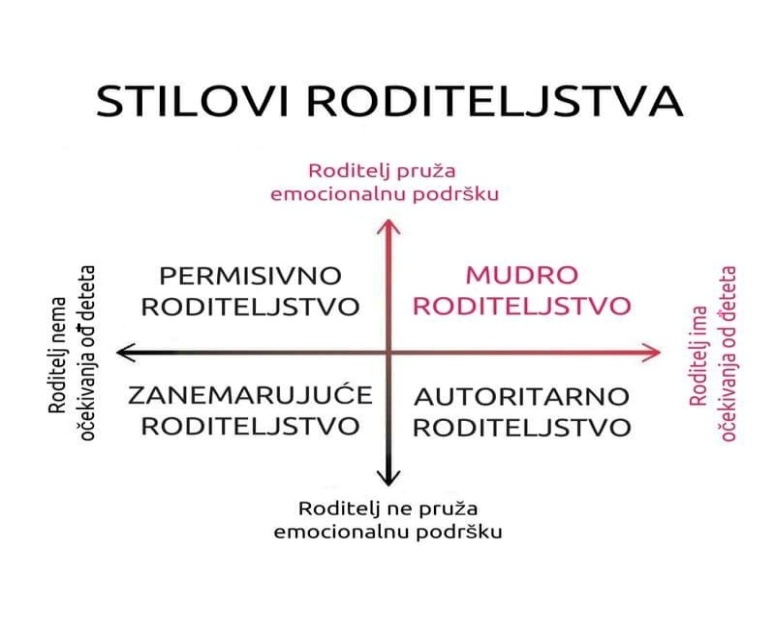 Autoritarni (visoka kontrola, nisko prihvatanje)Autoritarni roditelji su emocionalno distancirani i postavljaju jasne i dosljedne granice. Oni očekuju da djeca bez pogovora poštuju njihova čvrsta pravila, jer ako ih ne poštuju tada sledi kazna. Imaju velike zahtjeve i očekuju da ih dijete ispuni. Emocionalno su udaljeni od djeteta, rijetko hvale i iskazuju ljubav i toplinu. Rijetko grle i ljube dijete jer smatraju da ga tako mogu razmaziti.Dijete je poslušno i efikasno, ali ima manjak samopouzdanja i nije srećno.Autoritativni (mudra, demokratski) (visoka kontrola, visoko prihvatanje)Autoritativni roditelj postavlja jasne granice, dosljedan je u njihovom sprovođenju, očekuje da ih dijete poštuje ali ujedno ima puno razumevanja za svoje dijete i uvijek je spreman da ga sasluša i da se dogovore.  On mnogo objašnjava djetetu zašto nešto čini i zašto nešto ne može/može, jer želi da dijete usvoji socijalna pravila i osamostali se. Odnos roditelj-dijete je topao i pun ljubavi, podrške i uvažavanja. Ovaj vaspitni stil karakteriše podsticanje dobrih oblika ponašanja kod djeteta.Dijete je srećno, uspješno i samopouzdano.Popustljiv (permisivni) (niska kontrola, visoko prihvatanje)Popustljiv roditelj ne postavlja granice djetetu. Ima jako male zahtjeve i svoje neslaganje sa nečim ne pokazuje. Dozvoljava djetetu da krši pravila. S druge strane, popustljiv roditelj je veoma topao i pokazuje mnogo ljubavi. Izuzetno je brižan i podržavajući. Njeguje sa djetetom prijateljski odnos.Dijete je nesigurno, ima nisko samopouzdanje, a može imati teškoće u školi i sa prihvatanjem autoriteta.Izbjegavajući (zanemarujući) (niska kontrola, niska toplina)Izbjegavajući stil vaspitanja karakteriše nepostavljanje jasnih granica i emocionalnu distancu. Ovaj roditelj brine o osnovim djetetovim potrebama (da je sito, obučeno…), ali ga ništa više od toga ne zanima, ne postavlja nikakve zahtjeve pred dijete i rijetko razgovara sa djetetom. Nema potrebu za bliskošću s djetetom.Dijete ima veoma nisko samopouzdanje, ali i nisku samokontrolu. Ovo za posljedicu može imati loše uklapanje u vršnjačku grupu i slabije rezultate u školi.Istraživanja su pokazala da je najbolji vaspitni stil – autoritativni. Stoga, pružite djetetu mnogo ljubavi i pažnje, ali mu u isto vrijeme postavite i jasne granice. Jasne granice kod djeteta stvaraju osjećaj sigurosti, a samo u sigurnoj sredini dijete će se osjećati slobodno da istražuje i uči.U redu je da dijete prekrši pravilo, jer se tako razvija i uči o društvenim pravilima i odnosima. Vi ste tu da postavite jasna pravila i da sankcionišete neprihvatljivo, a nagradite (pohvala, zagrljaj, poljubac…) pozitivno ponašanje. Dakle, ne treba da budete previše strogi, kao i da ste previše popustljivi i „drugar“ sa djetetom. Dijete nije vaš drug, dijete je vaše dijete. Ima svoju poziciju u porodici i to treba da zna.Dijete će se razviti u zrelu i zdravu ličnost ako bude odrastalo u sredini u kojoj je voljeno, podržano, gdje su zadovoljene njegove potrebe, ali i u sredini u kojoj se osjeća sigurno – gdje su jasne granice. Dijete najprije treba da ovlada postavljanjem adekvatnih granica sebi samom i drugima.  Istraživanja pokazuju da su djeca, koja su vaspitavana postavljanjem jasnih i prikladnih granica, uz pokazivanje ljubavi i topline, mnogo bolje osposobjena da zadovolje zahtjeve stvarnosti u toku svog životnog vijeka.Roditeljstvo bez granica nije sigurno ili pozitivno, već je zbunjujuće i teško, ne samo za roditelje već i za djecu. Djeca treba da znaju zašto i kada je njihovo ponašanje neprihvatljivo, a roditelji kako da balansiraju, objasne i postave granice, prije nego što im ponestane strpljenja i energije da se bave datom situacijom. Dakle, zdrav set granica i za roditelje i za djecu je od vitalnog značaja za razvoj, kao i za održavanje harmonije u porodici.Ako vam se dogodi da dobijete dvoje potpuno karakterom različite djece, treba da balansirate između različitih vaspitnih stilova i još da stvarate prostor za njihov miran suživot. Tako ćete dobiti poligon za vježbanje tolerncije prema drugačijem pod vlasititim krovom. Iako se tako roditeljima sigurno na prvi pogled ne čini, sukobi zapravo imaju svrhu: kada se djeca svađaju, ona uče da pregovaraju, dijele s drugima, suočavaju se s osjećajima zavisti i ljutnje i uče da razgovorom rješavaju probleme. Upravo zbog toga važno je da se roditelji ne miješaju u sve dječije nesuglasice.Roditelji su i na najmanji nagovještaj neslaganja među braćom i sestrama skloni da reaguju burno, ali to nije uvijek potrebno: Ako roditelj uvijek interveniše čim se pojave prvi znaci sukoba, djeca nikada neće naučiti samostalno da rješavaju probleme. Probleme među djecom treba posmatrati i svoje reakcije prilagoditi onome što roditelji vide. Ako je u pitanju neki trajni ili teži sukob, roditeljska intervencija je poželjna. Tada je važno da roditelji poslušaju što muči djecu i da im sugerišu da svoje nesuglasice iznesu u sigurnom i prijateljskom porodičnom okruženju. Kada roditelji sami steknu sliku u čemu je problem, treba da podstaknu djecu da sami predlože kako bi se mogao riješiti taj problem. Uvođenje i njegovanje porodičnih pravila koja ističu pažljivost i poštovanje daju smjernice koje će pomoći djeci da izaberu najbolji način ponašanja.Roditelji s više djece savjetovaće dosljedan stav – ako je nešto rečeno, to tako treba i da ostane, inače se djeca mogu zbuniti, i eto razloga da se posvađaju. Jasno definisana pravila će pomoći da se izbjegne stvaranje upoređivanja između djece. Roditelji djecu treba da pohvale zajedno, ali i njihove razlike, uključujući i njihove talente i interese. Tako će razviti poštovanje jedno prema drugom i stvoriti osnovu za zreliji odnos u budućnostiSocio – emocionalne vještine kod djeceSocio – emocionalne vještine (emocionalna inteligencija) je sposobnost tačne percepcije i procjene emocija, izražavanja doživljenih emocija te regulisanja emocionalnih odgovora. Emocionalni razvoj kod djece započinje već u najranijim mjesecima života što znači da je izrazito važno poznavati posebnosti emocionalne inteligencije kako bi se dječje razumijevanje emocija moglo od samoga početka podsticati i razvijati.Obzirom na to da se socio emoconalne vještine razvijaju zavisno kognitivnim i jezičkim sposobnostima djeteta, tako u određenoj dobi možemo i očekivati razvoj sposobnosti izražavanja i razumijevanja vlastitih i tuđih emocija.Do 3. godine života djeca uče nove riječi, uspostavljaju emocionalne odnose s bliskim ljudima te posmatraju i imitiraju tuđe emocije. No, nakon razvoja jezičnih sposobnosti, djeca uspijevaju da imenuju emocije i razumiju odnose između određenih uzroka i posljedica u emocionalnom pogledu.Tako možemo očekivati sljedeće sposobnosti u uzrastu od:3 godine – djeca počinju da imenuju različite vrste emocija, što nastavlja da se razvija posebno tokom predškolskog razdoblja,4 – 5 godina – djeca pokazuju razumijevanje različitih uzroka emocija, odnosno shvataju zašto su roditelji srećni, tužni ili ljuti,6 – 7 godina – djeca shvataju da više sličnih emocija (npr. sreća i zadovoljstvo) ponekad možemo osjećati istovremeno prema istoj osobi ili objektu. 2.2.5. Razvoj govora i komunikacije  Komunikacija je temelj i potpora usvajanju jezika i razvoju govora, nužna je za intelektualni razvoj, učenje i socijalizaciju, a govor je samo jedno od sredstava koje koristimo za komunikaciju. Važno je razlikovati razvoj komunikacije od usvajanja jezika i razvoja govora jer ih često u svakodnevnici smatramo sinonimima. Funkcija komunikacije je višestruka: uspostavljanje i održavanje odnosa s drugima, prenošenje informacije, traženje odgovora. Dijete kroz komunikaciju izražava ono što misli, ośeća, ona predstavlja okvir i oslonac njegovoj mašti i kreativnosti. Način na koji dijete komunicira jedan je od pokazatelja njegovog ukupnog razvojnog statusa, uključujući i nivo socijalizacije. Jezik je osnovno sredstvo komunikacije kojim se oblikuje i prenosi poruka. Jezički razvoj svih uzrasnih grupa podstiče se različitim aktivnostima – govorno-jezičkim, matematičko-logičkim, fizičkim, igrovnim. Govor se uči od rođenja, od prvog plača i gukanja, ponavljanja reči oca i majke. Najintenzivniji razvoj govora i jezika obuhvata prve tri godine života i odvija se po predvidivim fazama. Na uzrastu od (oko) tri godine stvara se osnova maternjeg jezika, koja se u narednom periodu dalje izgrađuje i strukturira. Dijete nesvjesno usvaja jezička pravila, a zatim učestalom upotrebom počinje da ih prisvaja i spontano koristi. Strpljivim odgovorima na pitanja đeteta i pravilno formiranim rečenicama odrasli daju model njegovog daljeg jezičkog razvoja.Kod djece s teškoćama u razvoju jezika obično postoje podaci o kasnom progovaranju, a kad govor počne da se razvija uočava se zaostajanje u usvajanju jezičke strukture i verbalno ponašanje koje nije karaktersitično za djecu tipičnog jezičkog razvoja.Saradnja roditelja i vrtića  Saradnja roditelja i vrtića se odvija svakodnevno, međutim, govorimo o planiranoj saradnji koja za cilj ima da uključi sve roditelje u odgovarajućim segmentima. Stepen uključenosti roditelja proporcionalan je stepenu socio-emocionalnog razvoja djeteta a na dobitku su i roditelji i vaspitači te je jako važno unaprijed osmisliti i isplanirati korake koji će doprinijeti saradnji i motivisati roditelje za istu. Učešće u aktivnostima koje realizuju pružanjem resursa koje neka porodica može da ponudi i kreativne radioniceSvaka porodica direktno ili indirektno učestvuje u radu vrtića. Prepoznavanje resursa koje porodice mogu da pruže je polazna tačka za uspješnu saradnju a pronalaženje odgovarajućih načina motivisanja roditelja za aktivno učešće, poseban su izazov za zaposlene u vrticu. Zbog toga, izuzetno je važno planiranje i unaprijed osmišljeno djelovanje u cilju što sveobuhvatnije saradnje vrtića i porodice.2.3.2.  Učešće roditelja u radionicama gdje će se kroz igrokaze, skečeve prikazati stresne situacije za djecuKvalitet odnosa na relaciji roditelj-dijete važan je preduslov za prevazilaženje stresnih situacija u odrastanju djece. Taj odnos treba da se temelji na uzajamnom povjerenju roditelja i djece a treći učesnik-vrtić i svi zaposleni u njemu su tu da ukažu na eventualne greške u pristupu ali i da i podrže i doprinesu pravilnom pristupu djeci ako on već postoji. Adekvatan pristup roditeljima pri ukazivanju na greške i stvaranje atmosfere i ciljanih aktivnosti pogodnih za prevazilaženje stresnih situacija u životu djeteta, važan su vid podrške roditeljima.Uključivanje roditelja u svakodnevne i redovne aktivnosti u vrtiću    Manje ili više, svi roditelji su učesnici u svakodnevnim aktivnostima u vrtiću. Ono sto je jako bitno je dovesti roditelje u stanje svjesnog i planiranog učešća kako bi pozitivan uticaj na socio-emocinalni razvoj djeteta bio na što većem stepenu. Takodje, jako je bitno roditeljima ukazati na širok dijapazon mogućnosti njihovog učešća u redovnim godišnjim aktivnostima kako bi zauzeli pozitivan stav prema istom i bili što aktivniji. Priprema za školu      Zrelost djeteta za školu tj. ono sto se očekuje od djeteta tog uzrasta, odnosi se na različite oblasti dječijeg razvoja koji omogućavaju zadovoljavanje tih zahtjeva pa tako govorimo o fizičkoj, emocionalno-socijalnoj i kognitivnoj zrelosti/spremnosti za školu. Zajedničkim identifikovanjem ovih oblasti kao i idejama za ciljane aktivnosti koje utiču na razvoj ovih oblasti, možemo značajno pomoći roditeljima da daju svoj doprinos što lakšem prelasku djece iz vrtića u školu te njihovoj spremnosti za predstojeće zadatke.Podrška porodici sa djetetom sa posebnim obrazovnim potrebama Rane godine života sadrže jednistvenu mogućnost za uticaj na djetetov razvoj. Zato je veoma važno da roditelj na ranom uzrastu prepozna da dijete ima smetnju ili teškoću u razvoju. Ukoliko dijete odstupa od normi tipičnog razvoja za određeni uzrast, kasni u razvoju; to za roditelja treba da predstavlja alarm za obraćanje pedijatru, psihologu, logopedu, defektologu radi dobijanja adekvatne podrške. Roditelj bi trebao da prepozna smetnju na ranom uzrastu djeteta ukoliko dijete: ne razvija govor, ne sjedi samostalno, ne hoda, nije zainteresovano za igru sa vršnjacima, ukoliko opsesivno ponavlja iste radnje, ne razumije i ne izvršava naloge, remeti rad u grupi, izrazito je hiperaktivno, često emocionalno razdražljivo, kratke i selektivne pažnje, ne usmjerava pogled na sagovornika, pokazuje odsutnost, ne razumije i ne usvaja elementarna pravila, zavisno je od podrške drugog lica u aktivnostima svakodnevnog života (higijena, hranjenje, oblačenje), ili ima umanjenu spsobnost rezonovanja, pamćenja, rješavanja problema, apstraktnog mišljenja i učenja iz iskustva.Prepoznavanje razvojne smetnje omogućiće roditelju da odgovori na potrebe djeteta, pruži mu podršku u podsticanju ranog razvoja prema instrukcijama stručnjaka (psihologa, logopeda, defektologa i vaspitača) što će rezultirati pozitivnim ishodima za dijete, porodicu i društvo u cjelini.Svrha Programa za roditelje je da se roditeljima putem radionica, štampanog i video materijala detaljno predstave mjere za primjenu konkretnih postupaka u podsticanju ranog razvoja koje vode efikasnosti i kvalitetu vaspitnog procesa u odnosu na smetnju u razvoju.Individualno funkcionisanje djeteta u odnosu na smetnju u razvojuKomunikacija sa djecom sa posebnim obrazovnim potrebama, odnosi u porodiciFunkcionalnost porodice- struktura i dinamika dnevnih aktivnostiPriprema za školuTEMA: BRIGA O SEBI I ODNOSIMA U PORODICI U FUNKCIJI UNAPREĐENJA RODITELJSTVATEMA: BRIGA O SEBI I ODNOSIMA U PORODICI U FUNKCIJI UNAPREĐENJA RODITELJSTVATEMA: BRIGA O SEBI I ODNOSIMA U PORODICI U FUNKCIJI UNAPREĐENJA RODITELJSTVATEMA: BRIGA O SEBI I ODNOSIMA U PORODICI U FUNKCIJI UNAPREĐENJA RODITELJSTVAOBLICI SPROVOĐENJA PROGRAMAKOKAKOKADA RADIONICA/PREDAVANJE ZA RODITELJECILJ: Upoznati roditelje sa značajem adekvatne brige o ličnim potrebama, uticaju odnosa među partnerima/sa drugim odraslima na socio-emocionalni razvoj djece*Dodatni izazovi u jednoroditeljskim porodicama i porodicama sa djecom sa POP (u zavisnosti od tipa porodice kojoj pripadaju učesnici)ZADACI:razumijevanje kako roditeljstvo utiče na promjenu u funkcionisanju, normalizacija izmjena u ritmu i organizaciji, biranje jedne aktivnosti koja se može praktikovati a vezana je za lične potrebeidentifikovanje roditeljskih odgovornosti, adekvatnih uticaja i aktivnosti; razgovor o negativnom uticaju modela “dobar roditelj kao žrtva”predstavljanje bazičnih psiholoških potreba i zašto su nam važne, što kada nisu zadovoljene, pitanje granica – ne možemo sve, ali što možemo; kako to utiče na roditeljstvorazmatranje uticaja kvaliteta partnerskog odnosa na razvoj djece (funkcionalan odnos, disfunkcionalan odnos, razvod, jednoroditeljske porodice)osnaživanje roditelja da koriste svoje resurse, uočavanje onog što rade dobro, prepoznavanje prostora za unaprjeđenjepsihologRadionica ili predavanje, uživo ili online2 puta tokom godineKRATAK VIDEO U videu predstaviti značaj brige o sebi i svojim potrebama – baš zato što smo dobri roditelji učinićemo nešto i za sebe Ukazati na negativan uticaj poruke da je dobro roditeljstvo žrtvovanje – “ja sam zbog tebe…” kao toksičnoPreporuke za partnere – zajedničko vrijeme i aktivnosti (posebno važno za jednoroditeljske porodice – kako i ko može biti podrška u situaciji nemanja partnera)Ohrabrujuće poruke – ukazivanje na kapacitete i snage, mogućnost promjene i samounapređenjaPsiholog/pedagogSnimiti video u vidu razgovora (zašto je važna briga o sebi, njegovanje partnerskog odnosa, što u slučaju jednoroditeljskih porodica)Snimiti jednom u toku godine, emitovati više putaŠTAMPANI MATERIJALLIFLETI (sa sljedećim porukama, ili osmisliti poruke i flajer sa adekvatnim porukama na ovu temu)Ako ste putovali avionom čuli ste “stavite prvo masku sebi pa djetetu”. Tako je i u roditeljstvu-da bi se adekvatno pobrinuli za dijete, potrebno je da se pobrinete za sebe.Možda ste čuli i “dobar roditelj je roditelj koji je dobro”. Brinite o potrebama svog djeteta, ali ne zaboravite na svoje. Kažu da roditelj ne može veće breme staviti djetetu od neproživljenog sopstvenog života. U redu je da imate vrijeme samo za sebe! Makar i kratko. (fizička aktivnost, socijalni život, hobi, itd.)A svi smo čuli da “djecu ne donose rode”, zato njegujte odnos sa partnerom. Organizujte zajedničko vrijeme bez djece. Iz vašeg odnosa djeca uče. Ako se desi da vaš odnos ne funkcioniše, u redu je da se razvedete. A u interesu djece da adekvatno komunicirate. Ne postoji lak razvod. Ali dobar razvod je bolji od lošeg braka. I za vas i za djecu. I zapamtite – savršen roditelj ne postoji! Najbolje što dajete od sebe je dovoljno dobro!Tim Uprava ustanove, stručni saradnici, vaspitačiDistribuirati na radionicama/predavanjima na ovu temuU elektronskom obliku dijeliti putem društvenih mrežaTokom godineTEMA: KOMUNIKACIJA SA DJECOM, ODNOSI S BRAĆOM/SESTRAMA, RODNO-SENZITIVNO VASPITANJETEMA: KOMUNIKACIJA SA DJECOM, ODNOSI S BRAĆOM/SESTRAMA, RODNO-SENZITIVNO VASPITANJETEMA: KOMUNIKACIJA SA DJECOM, ODNOSI S BRAĆOM/SESTRAMA, RODNO-SENZITIVNO VASPITANJETEMA: KOMUNIKACIJA SA DJECOM, ODNOSI S BRAĆOM/SESTRAMA, RODNO-SENZITIVNO VASPITANJEOBLICI SPROVOĐENJA PROGRAMAKOKAKOKADARADIONICA/PREDAVANJE ZA RODITELJECILJ: Unaprijediti komunikacijske vještine roditelja u odnosu prema djeci, na bolji način usmjeriti relacije u siblingu, osvijestiti i redukovati uticaj rodnih stereotipa na proces vaspitanjaZADACI: Prezentovanje asertivnosti kao preporučenog oblika komunikacije; ukazivanje na nedostatke i posljedice kada se komunicira u vidu agresije, povlačenja, pasivne agresije; Predstavljanje i vježbanje “ja govora”, kritikovati ponašanje, a ne ličnost, komplementarnost u odnosu (roditelj brine o djetetu), hijerarhija u odnosu (roditelj postavlja granice)Upoznati roditelje sa individualnim razvojem svakog djeteta, ukazati na negativne efekte međusobnog upoređivanje djece, njegovati saradnički odnos umjesto kompeticije; razumijevanje ljubomore kao prirodne reakcije i značaj vremena 1:1 Ukazivanje na značaj kvaliteta vremena koje se sa djecom provodi (nije važno samo koliko vremena, već i kako); ne preuzimati ulogu profesionalca za usmjeravanje razvoja djeteta (fokus isključivo na osmišljavanje podsticajnih aktvnosti); biti tu za dijete, usmjeriti pažnju na njegove psihološke potrebeIsticanje negativnih efekata po razvoj djece oba pola, svjesnim i nesvjesnim pridavanjem karakteristika, oblikovanjem odnosa, formiranjem očekivanja, a koji nisu zasnovani na biološkim razlikama; psihologRadionica/predavanje za roditelje uživo ili online2 puta u toku godineVIDEO MATERIJALSnimiti video u kom će biti prikazana djeca koja se igraju u svim centrima interesovanja, sa raznim igračkama, nevezano za pol djeteta; razgovor sa vaspitačem koji naglašava značaj obraćanja djeci jezikom kojim se ne podržavaju rodni stereotipi (npr. pohvaliti djevojčicu za uspjeh umjesto izgled, pohvaliti dječaka za osjećajnost umjesto snagu)Snimiti kratak video u kom će biti predstavljeni principi adekvatne komunikacije sa djetetom/djecom. (zašto asertivnost u odnosu prema djetetu, kada kritikujem – ponašanje, a ne ličnost, vrijeme 1:1 – da dijete osjeti da smo tu samo za i zbog njega, razumjeti i cijeniti različitost u siblingu; postavljati granice u odnosu prema roditelju i među braćom/sestrom)Vaspitačpedagog/psihologEmitovati na zvaničnim stranicama ustanova na društvenim mrežama Snimanje-2 puta u toku godineEmitovanje-više puta u toku godineSnimanje-1 put u toku godineEmitovanje -više puta u toku godineŠTAMPANI MATERIJALNapraviti strip, kako od najranijeg razvoja kroz vaspitanje učvršćujemo rodne stereotipe ili samo kombinovati slike i tekstSlika beba prilikom rođenja, nema razlika u odnosu na pol; razlike u prenatalnom razvoju – boje, uređenje prostora, poruke okruženja vezano za pol djeteta; odabir igračaka, poželjne osobine dječaka i djevočica, preporučena zanimanja; pohvala, ohrabrivanje i kritika – kako se prave razlike u odnosu na pol; pripisivanje “prirodnom razvoju” predrasuda i stereotipa vezanih za pol – što su biološke, a što naučene razlikeSlika djevojčice: “Volim kada mi kažete da sam pametna; nisam samo dotjerana, ja sam i hrabra; obožavam da se igram sa kamionima; sviđa mi se plava boja, ne oblačite mi stalno roze”, itd.Tim vaspitač, stručni saradnik, Uprava ustanoveDistribuirati na roditeljskim sastancima, radionicama, po potrebiNapraviti -1 put tokom godineDistribucija-više puta tokom godineTEMA: FUNKCIONALNOST PORODICE-STRUKTURA I DINAMIKA, VIŠEGENERACIJSKE PORODICE, POZICIJA OČEVATEMA: FUNKCIONALNOST PORODICE-STRUKTURA I DINAMIKA, VIŠEGENERACIJSKE PORODICE, POZICIJA OČEVATEMA: FUNKCIONALNOST PORODICE-STRUKTURA I DINAMIKA, VIŠEGENERACIJSKE PORODICE, POZICIJA OČEVATEMA: FUNKCIONALNOST PORODICE-STRUKTURA I DINAMIKA, VIŠEGENERACIJSKE PORODICE, POZICIJA OČEVAOBLICI SPROVOĐENJA PROGRAMAKOKAKOKADARADIONICA/PREDAVANJE ZA RODITELJECILJ: Razumijevanje pojma strukture i dinamike porodice, ukazivanje na značaj uključivanja očeva u proces roditeljstva i postavljanje granica prema porodicama porijekla vezano za vaspitanje djece ZADACI: Razlikovanje porodica prema strukturi, promjene u životnom ciklusu - porodica sa djecom predškolskog uzrasta i sposobnost adaptacijePodsticanje aktivnog učešća očeva u roditeljstvu (posebno vrijeme za tatom, igra, učešće u postavljanju granica)Razumijevanje značaja postavljanja adekvatnih granica prema porodicama porijekla (baba i deda kao važni odrasli u odrastanju djeteta, ali ne kao najvažniji u vaspitanju; roditelji dominatno postavljaju granice i uspostavljaju pravila, preuzimanje odgovornosti kod roditelja za postavljanje zdravih granica)Psiholog/pedagogRadonica/predavanje uživo (u zavisnosti od broja učesnika); On-line predavanje 2 puta tokom godineVIDEO MATERIJALSnimiti video u kom će se očevi igrati sa djecom, učestvovati u aktivnostima u vrtiću (promovisati ulogu oca u odrastanju i odgajanju djeteta)Snimiti video sa babom/dedom u aktivnostima čitanje, šetnja, odlazak u park (uvažiti ulogu starijih u životu djeteta kroz njegu, brigu, igru, ali podsjetiti na poziciju i ulogu njihovu i roditelja)Tim vaspitači i stručni saradniciEmitovanje na zvaničnom profilu ustanove na društvenim mrežamaSnimiti jednom (na početku školske godine), emitovati više puta ŠTAMPANI MATERIJALSlika porodičnog stable, gdje će uz svaku poziciju (ulogu) biti navedeno što je djetetu od koga potrebno. Npr. “Deda volim s tobom da šetam, zalivam biljke, itd.” “Baba, želim da mi čitaš knjigu i da mi praviš frizuru.” “Tata, hoću sa tobom da provodim vrijeme, samo nas dvoje!” ili “Tata volim kad si tu, uz tebe se osjećam sigurno”; “Mama, htjela bih da se više igramo!” Pojasniti da je uspostavljanje adekvatnih granica prema porodicama porijekla korisno za razvoj djeteta, da ono ne znači odbacivanje, već preuzimanje odgovornosti roditelja, način da uspostave adekvatan autoritet i postave sistem pravila za porodično funkcionisanje, koji se probojem granica može urušiti, a to na dijete djeluje zbunjujuće i nije korisno. Ilustrovati – porodica koja je zaokružena isprekidanim crticama (kao simbol polupropusnih granica) a okolo drugi članovi porodice porijekla, šire porodice itd. Ilustracija djeteta kome se obraća više članova porodice sa različitim porukama. I dijete koje se osjeća zbunjeno, ne zna koga da sluša i što je ispravno…Tim stručni saradnici, vaspitačiDistribuirati na prethodno opisanoj radionici Na početku školske godineTEMA: OBLASTI RAZVOJA, RAZVOJNA OČEKIVANJA I ODSTUPANJA, STIMULISANJE RAZVOJATEMA: OBLASTI RAZVOJA, RAZVOJNA OČEKIVANJA I ODSTUPANJA, STIMULISANJE RAZVOJATEMA: OBLASTI RAZVOJA, RAZVOJNA OČEKIVANJA I ODSTUPANJA, STIMULISANJE RAZVOJATEMA: OBLASTI RAZVOJA, RAZVOJNA OČEKIVANJA I ODSTUPANJA, STIMULISANJE RAZVOJAOBLICI SPROVOĐENJA PROGRAMAKOKAKOKADA RADIONICA/PREDAVANJE ZA RODITELJECILJ: Upoznati roditelje sa mogućnostima djeteta u odnosu na njegovu dob, kao i sa različitim aspektima razvoja i adekvatnom stimulacijom u okviru svakog od njihZADACI:prezentovati roditeljima razvoj djeteta po oblastima, a u odnosu na uzrast (oslanjajući se na razvojnu mapu)upoznati roditelje sa činjenicom da se razvoj na ranom uzrastu odvija određenim redosljedom i po određenim razvojnim fazama, ali uzrast u kome dijete razvija pojedine sposobnosti, može značajno da varira od djeteta do djeteta (zašto je važno poštovati tempo razvoja)uputiti roditelje da postoje normalne varijacije u ritmu, redosljedu, oblicima razvoja, ali neka velika odstupanja od očekivanog postignuća, uzimajući u obzir uzrast djeteta i socio-kulturno okruženje u kom dijete odrasta, mogu biti znak razvojnih smetnji (važnost pravovremenog reagovanja) predstaviti roditeljima različite načine stimulisanja razvoja djeteta, po domenima (kroz igru, u kućnim uslovima, napolju)pojasniti roditeljima pojam zona narednog razvoja i dati upute kako se to može koristiti prilikom stimulisanja razvoja djeteta; edukovanje roditelja o načinima podsticanja brige o sebi u razvoja djeteta PRIMJER - OBLAST RAZVOJA BRIGA O SEBICILJ: Predstaviti roditeljima moguće načine razvoja samostalnosti kod djece kroz svakodnevne aktivnosti, podstaći ih na njegovanje samostalnosti kod djece i upućivanje podrške i povjerenja u njihove mogućnostiZADACI:Upoznati roditelje sa razvojnim mogućnostima u skladu sa uzrastom djeteta u ovoj razvojnoj oblastiPrezentovati situacije i aktivnosti u kojima dijete može biti samostalnoPredložiti roditeljima neke od načina na koje se djeca mogu animirati/motivisati za obavljanje zadataka samostalnoUkazati roditeljima na važnost pohvale djetetovog truda (procesa), ne samo krajnjeg ciljaTim stručni saradnici, vaspitačiPredavanje, roditeljski sastanak (na nivou vaspitne grupe ili više vaspitnih grupa za djecu istog uzrasta)Početak školske godine (oktobar)KRATAK VIDEO Npr. Za razvojnu oblast briga o sebiSnimiti u grupi kako dijete određenog uzrasta samostalno obavlja aktivnosti tipa – prezuvanje, pranje ruku, sakupljanje igračaka, odlaganje pribora za jelo, slaganje pidžame; praćeno porukama “sa toliko i toliko godina ja mogu to i to; vi to možete brže i bolje od mene ali jedini način da ja to naučim i usavršim je da sam to radim; “nemojte me kritikovati i ljutiti se što ne uradim to baš tako kako vi očekujete, to me obeshrabruje!”; “dopustite mi da napravim grešku; iz grešaka se uči, jer ću odustati svaki put kad procijenim da to neću učiniti savršeno!”; “usmjerite me i ohrabrite, to mi pomaže da vjerujem da ja to mogu!”(kažite mi kako treba, ali budite podržavajući)VaspitačiEmitovati na zvaničnim stranicama ustanova na društvenim mrežamaNa početku školske godine, tokom školske godineŠTAMPANI MATERIJALDio razvojne mape koji se odnosi na određeni uzrast, dopunjen sa prijedlozima za stimulaciju po oblastima razvoja (koristiti materijal Što treba znati i kako postupati u odnosu na rani razvoj djeteta: https://www.gov.me/dokumenta/7f103bac-70a7-42c9-b87b-167cb889fc38) Npr. Za razvojnu oblast briga o sebi: Brošura sa predloženim aktivnostima po uzrastu (u kojim kućnim aktivnostima može učestvovati dijete određenog uzrasta, što da očekujemo od djeteta na određenom uzrastu – ni premalo ni previše izazovan zadatak; preporuke kako da to postane rutina)Tim stručni saradnici i vaspitačiDistribuirati na roditeljskim sastancima, radionicama, po potrebiNa početku školske godine, tokom školske godineTEMA: USPOSTAVLJANjE GRANICA U VASPITANJU DJECETEMA: USPOSTAVLJANjE GRANICA U VASPITANJU DJECETEMA: USPOSTAVLJANjE GRANICA U VASPITANJU DJECETEMA: USPOSTAVLJANjE GRANICA U VASPITANJU DJECEOBLICI SPROVOĐENJA PROGRAMAKOKAKOKADA RADIONICA/PREDAVANJE ZA RODITELJECILJ: Upoznati roditelje sa značajem uspostavljanja granica u odnosu roditelj dijete, upoznati ih sa značajem uvođenja kućnih pravila i posljedica za nepoželjna ponašanja. *Dodatni izazovi u jednoroditeljskim i porodicama sa djecom sa posebnim obrazovnim potrebama (u zavisnosti od tipa porodice kojoj pripadaju učesnici)ZADACI:Razumijevanje kako jasno određivanje granica i pravila u porodici pomaže djetetu da se osjeća bezbjednije i sigurnije u porodičnom okruženju. Identifikovanje roditeljskih odgovornosti i uloga u odnosu sa djecom Upoznavanje roditelja sa načinom kako mogu jasno i precizno predstaviti kućna pravila i odnose između djece i odraslih. Ukazivanje roditeljima kako oni promijenom svog ponašanja mogu značajno uticati na promijenu ponašanja kod svoje djece psihologRadionica/predavanje za roditelje uživo ili onlinePREDSTAVLJANJE SLIKOVNIH PRIČA - KAKO SA DJECOM RADITI NA UVOĐENJU NOVIH PRAVILA I UVOĐENJU POSLjEDICA ZA NEGATIVNA PONAŠANJA  Osnaživanje roditelja da koriste svoje resurse, uočavanje onog što rade dobro, prepoznavanje prostora za unaprjeđenje i jačanje odnosa i međusobno kao i sa djecomKroz aktivnosti u radionicama i igranju uloga “roditelja i djece” osnažiti roditelje da vježbaju i unapređuju svoje vještinePreporuke za Ohrabrujuće poruke – ukazivanje na kapacitete i snage, mogućnost promjene i samounapređenja Pohvale roditeljima za želju i trud da radom na sebi rade na pozitivnim promijenama u ponašanju svoje djece. pedagog/psihologFlajeriRadionicePredavanjaTEMA: VASPITNI STILOVI RODITELJATEMA: VASPITNI STILOVI RODITELJATEMA: VASPITNI STILOVI RODITELJATEMA: VASPITNI STILOVI RODITELJAOBLICI SPROVOĐENJA PROGRAMAKOKAKOKADARADIONICA/PREDAVANJE ZA RODITELJECILJ: Upoznati roditelje sa vaspitnim stilovima i zavisno od toga koji stil roditelji njeguju kako najbolje da reaguju u odnosu sa svojom djecom ZADACI: Prezentovanje osnovnih odlika i karakteristika postojećih vaspitnih stilova koji roditelji njeguju u vaspitanju svoje djece i upoznavanjem sa dimenzijama na osnovu kojih dijelimo načine vaspitanja na 4 stila.Predstavljanje upitnika na osnovu kojeg roditelji mogu saznati kojem vaspitnom stilu pripadaju Upoznati roditelje sa autoritativnim stilom i njegovim karakteristikama koje su se pokazale kao najefikasnije u vaspitanju predškolske djeceUkazivanje na značaj ispravnog vaspitnog stila roditeljstva koji daje najbolje rezultate u vaspitanju.Isticanje negativnih efekata određenih vaspitnih stilova psihologRadionica/predavanje za roditelje uživo ili onlineŠTAMPANI MATERIJALPodijeliti roditeljima upitnik na osnovu koga mogu saznati koji vaspitni stil oni njeguju, sa osnovnim karakteristikama svakog stila Brošura (flajer) koji sadrži karakteristike svakog vaspitnog stila sa preporukama kako roditelji da postupaju zavisno od vaspitnog stila koji njegujuTim vaspitač, stručni saradnik, Distribuirati na roditeljskim sastancima, radionicama, po potrebiTEMA: SOCIO – EMOCIONALNE VJEŠTINE KOD DJECETEMA: SOCIO – EMOCIONALNE VJEŠTINE KOD DJECETEMA: SOCIO – EMOCIONALNE VJEŠTINE KOD DJECETEMA: SOCIO – EMOCIONALNE VJEŠTINE KOD DJECEOBLICI SPROVOĐENJA PROGRAMAKOKAKOKADARADIONICA/PREDAVANJE ZA RODITELJECILJ: Upoznati roditelje sa pojmom emocionalne inteligencije i kako mogu podsticati socio – emocionalne vještine ZADACI: Prezentovanje osnovnih informacija o emocionalnoj inteligenciji I razvijanju socio – emocionalnih vještinaPredstavljanje značaja emocija za djecu, kao i razgovora o prepoznavanju i imenovanju osjećanjaUpoznati roditelje sa sposobnostima i vještinama koje čine socio – emocionalne vještine i dati im savjete za vaspitanje emocionalno stabilnog djetetaIsticanje negativnih efekata kod potiskivanja emocija i izbjegavanja razgovora o “teškim” temama PsihologRadionica/predavanje za roditelje uživo ili onlineŠTAMPANI MATERIJALBrošura (flajer) koji sadrži osnovne informacije o emocionalnoj inteligenciji i načinima kako možemo podsticati razvoj emocionalne inteligencijeUputstvo za igru „ogledala” (U kojoj roditelji sa djecom imitiraju facijalne ekspresije i prepoznaju i imenuju emocije koje imitiraju)Tim vaspitač, stručni saradnik, Distribuirati na roditeljskim sastancima, radionicama, po potrebiTEMA: RAZVOJ GOVORA I KOMUNIKACIJE KOD DJECETEMA: RAZVOJ GOVORA I KOMUNIKACIJE KOD DJECETEMA: RAZVOJ GOVORA I KOMUNIKACIJE KOD DJECETEMA: RAZVOJ GOVORA I KOMUNIKACIJE KOD DJECEOBLICI SPROVOĐENJA PROGRAMAKOKAKOKADARADIONICA/PREDAVANJE ZA RODITELJECILJ: Objasniti očekivan govorno jezički razvoj i upoznati roditelje sa navikama koje utiču na usporen govorno-jezički razvoj i kako da nauče dijete da jasnije, izražajnije govori i poveća fond riječi.ZADACI: Upoznati rodititelje da se blagovremenim uvođenjem čvrste hrane u ishranu djeteta stvaraju uslovi za pravilan razvoj logomotornog aparata, a time I govornih sposobnosti. Ukazati na to da prevelika izloženost TV i internet sadržajima, odnosno odsustvo dvosmjerne komunikacije, usporava i/ili preusmjerava govorni razvoj.Za govorni razvoj u velikoj mjeri je zaslužna adekvatna stimulacija.  Preporuke za roditelje da govore pravilno kako bi pružili dobar govorni model djetetu. Ukazati na podsticajne aktivnosti koje motivišu dijete na razgovor (npr. Pišem slova na brašnu i šećeru - Pisanje slova na tacni sa brašnom, šećerom itd.) je aktivnost koja pomaže đetetu da se zbliži sa slovima i zapamti kako se pišu.Zajedno prepričavajte, igrajte govorne igre neka dijete opiše što misli, osjeća, radiPsiholog/LogopedRadionica/predavanje za roditelje uživo ili onlinePRIMJER PORUKE RODITELJIMA: U jaslenim, pa i u starijim grupama, ima mnogo đece koja koriste cucle ili sa sobom nose flašice jer nijesu naviknuta da jedu čvrstu hranu. Dugotrajna upotreba varalica stvara nepravilnost zuba i vilice, što je najčešći uzrok organskih dislalija, odnosno loše formiranih glasova.Djetetu ne treba tepati-izgovor treba da bude jasan, rečenica gramatički ispravna. Maženjem, oponašanjem govora svojstvenog djeci podržavate nepravilan govor, produžavate govornu nezrelost djeteta i nepovoljno utičete na proces opismenjavanja.Zajedno prepričajte pročitanu bajku, priču, pomozite djetetu da postavlja pitanja. Igrajte sa djetetom govorne igre: Na slovo, na slovo, Gluvih telefona, Izmišljena priča, imitativne igre. Kada dijete govori nepravilno, ne ispravljajte ga već jednostavno ponovite riječ izgovarajući je pravilno.Koristite slikovnice – čitajte svakodnevno po neku priču ili bajku. Postavljajte đetetu pitanja tokom i poslije čitanja priče, komentarišite njen sadržaj. Podsticati ga da što samostalnije opisuje slike i sadržaj priče. Napravite svoju verziju slikovnice/priče koju ste prethodno pročitali. Budite i sami autori priče ili slikovnice. Dopustite da osmisli naslov i tok priče. Možete zajedno ilustrovati vašu knjigu, osmisliti korice.ŠTAMPANI MATERIJALBrošura (flajer) koji sadrži osnovne informacije o razvoju govora i komunikacije sa setom vježbi za razvoj govornih organa (disanje nan so, pranje zubića, igovaranje samoglasnika, duvanje mjehurića od sapunice, izgovaranje glasova t-t-t, n-n-n,d-d-d..), zatim vježbama shvatanja riječi (pokazivanje na djelove lica i tijela i imenujemo ga, imenovanje igračaka, fizioloških potreba..) i vježbama govorne imitacije i početnog progovaranja (povezivanje glasa sa situacijom)Vježbe govornih organaImitiranje pokreta žvakanja.Pućenje usana, poljubac, imitiranje sisanja, usisavanje usana.Dodirivanje donje i gornje usne vrhom jezika.Duvanje u trubu, pištaljku...Naduvavanje balona, papirnih kesa...Pravljenje mjehurića od sapunice.Duvanje papirića, vode kroz cjevčicu.Imitiranje zvuka motora BRM; BRMMM.Grgotanje vode.Usisavanje i izduvavanje vazduha.Upotrebljavamo slamčicu kako bi pili vodu ili sok. Naduvamo obraze držeći zatvorena usta. Zatim naduvamo jedan obraz, pa drugi, onda oba i tako ponavljamo.Napućimo gornju usnu, zatim donju i to ponavljamo.Uvučemo obraz prema unutra držeći usne u formi poljupca.Uputimo širok osmijeh. Zatim se opustimo, i to ponovimo nekoliko puta.Tim vaspitač, stručni saradnik, Distribuirati na roditeljskim sastancima, radionicama, po potrebiTEMA: Učešće u aktivnostima koje realizuju pružanjem resursa koje neka porodica može da ponudi i kreativne radioniceTEMA: Učešće u aktivnostima koje realizuju pružanjem resursa koje neka porodica može da ponudi i kreativne radioniceTEMA: Učešće u aktivnostima koje realizuju pružanjem resursa koje neka porodica može da ponudi i kreativne radioniceTEMA: Učešće u aktivnostima koje realizuju pružanjem resursa koje neka porodica može da ponudi i kreativne radioniceOBLICI SPROVOĐENJA PROGRAMAKOKAKOKADARADIONICA/PREDAVANJE ZA RODITELJECILJEVI:   Upoznati roditelje sa uticajem njihovog uključivanja u rad vrtića na socio-emocionalni razvoj djeteta. Upoznati roditelje s mogućim načinima aktivnog učešća roditelja u radu vrtića i animirati ih da budu aktivni učesniciZADACI: Informisanje roditelja o načinu rada u vrtiću (režim dana, vrste aktivnosti, tok aktivnosti...)Identifikovanje resursa koje posjeduju roditelji (podaci o zaposlenju, razgovori o hobijima, interesovanjima, životnim navikama…)Upoznavanje s različitim načinima uključivanja roditelja u rad grupe/vrtića (radionica parcijalno/cijela aktivnost, domaćin/ podrška npr. neke posjete, organizator/učesnik izleta)Animiranje i osnaživanje roditelja za aktivno učešće u radu vrtićaVaspitač  i/ili stručni saradnikRadionica/razgovor za roditelje uživo ili onlinePočetak školske godineVIDEO MATERIJALSnimiti video materijal u trajanju od 2 do 3 minuta u kom roditelji govore o svojim iskustvima u radionicama (učesnici radionica, domaćini ili organizatori izleta I sl..). Roditelje animirati da govore o tome kako je to izgledalo kao i kako se odrazilo na njihov odnos s djecom.Vaspitač i/ili stručni saradnikEmitovati na zvaničnim stranicama ustanovana, društvenim mrežamaPočetak školske godine Emitovanje po potrebi (nekoliko puta godišnje)ŠTAMPANI MATERIJALNapraviti flajer na kome će biti primjer radionice u kojoj učestvuje roditelj. Može biti u vidu stripa ili ilustracija raznih npr. zanimanja. Na flajeru prikazati način realizacije aktivnosti frontalni dio, centri interesovanja i u skladu s tim roditeljima dati mogućnost različitih vidova učešća (samo frontalni dio, samo centar, kompletna aktivnost...)Primjer radionice (flajer u vidu stripa):     Automehaničar (gost je otac)Frontalni dio: Obučen u radni kombinezon dolazi i predstavlja se djeci. Priča o tome čime se bavi zašto je taj posao važan (npr. Automehaničar: -Što se dogodi kada se pokvari auto, autobus? Gdje sve ne bi mogli da podjete? Imaju li vaši roditelji auto? Je li vam se nekada pokvario? E ja sam taj koji ih popravlja. -Pokazuje im alat za popravku, priča o svojoj radionici.- Treba da znam o motorima, da bi auto moglo da se kreće. Treba da znam o sireni-za što je ona važna? Podizačima stakla, što bi se dogodilo da ne možemo da zatvorimo prozor? Treba da znam da popravim kopču za pojas… za što je važan pojas? i sl.)Centri interesovanja:Centar uloga: igra „Kod majstora“. Djeca dolaze s raznim problemima. Dijete majstor popravlja koristeći alat igračke ali i ono što je donio roditelj (tata majstor im pokazuje gdje se sta nalazi kod auta).Građevinski centar: Djeca prave radionicu, u nju parkiraju auta, slažu alat, voze auta po tematskoj stazi ‘Saobraćaj’ i događaju im se razni kvarovi koja zatim voze u izgrađenu radionicu.Manipulativno/matematički centar: Uzimaju sa gomile, bojaju i režu djelove prevoznih raznih sredstava i sklapaju ih na unaprijed pripremljene površine (vazduh avion, auto-put automobil, motor, autobus…, voda brod)Likovni centar: Od kartona prave stazu za auta/saobraćaj u gradu; semafore; pješački prelazPrimjer pismo roditeljima Dragi roditelji,S namjerom da se uključite u rad vrtića, još više uspostavite bliskost sa svojim djetetom, možete ponuditi ideju koju vaspitač/ica će vam pomoći da je razradite. Možete osmisliti kompletnu aktivnost, vaspitač/ica će pomoći da je prilagodite uzrastu djece. Ili možete uzeti učešće u dijelu u kom želite.Imate li farmu-ugostite nas!Radite li u ustanovi koja bi bila interesantna djeci predškolskog uzrasta-pozovite nas!Jeste li kreativni-dodjite da se družimo!Imate zanimljivo zanimanje/ hobi-pokažite nam ga!Njegujete zdrave stilove života (ishrana, vježbanje...), pokažite nam!Dajte ideju, a mi ćemo je pretočiti u djelo. Tu smo zbog vas i vaše djece!Tim vaspitač, stručni saradnik, Uprava ustanoveDistribuirati na roditeljskim sastancima, radionicama, po potrebiPočetak školske godine; u toku školske godine po potrebiPo potrebi, u toku školske godineTEMA: Učešće roditelja u radionicama gdje će se kroz igrokaze, skečeve prikazati  stresne situacije za djecuTEMA: Učešće roditelja u radionicama gdje će se kroz igrokaze, skečeve prikazati  stresne situacije za djecuTEMA: Učešće roditelja u radionicama gdje će se kroz igrokaze, skečeve prikazati  stresne situacije za djecuTEMA: Učešće roditelja u radionicama gdje će se kroz igrokaze, skečeve prikazati  stresne situacije za djecuTEMA: Učešće roditelja u radionicama gdje će se kroz igrokaze, skečeve prikazati  stresne situacije za djecuTEMA: Učešće roditelja u radionicama gdje će se kroz igrokaze, skečeve prikazati  stresne situacije za djecuOBLICI SPROVOĐENJA PROGRAMAOBLICI SPROVOĐENJA PROGRAMAKOKOKAKOKADARADIONICA/PREDAVANJE ZA RODITELJECILJ: Ukazati na važnost građenja odnosa roditelj/dijete zasnovanog na razumijevanju, povjerenju i dosljednosti za lakše prevazilženje stresnih situacija. Upoznati roditelje s odgovarajućim načinima prevazilaženja stresnih situacija u odrastanju djeceZADACI: Ukazivanje na važnost i načine izgradnje povjerenja između roditelja i djece (ne davati lažna obećanja-odmah ću doći, neće boljeti, razumijem da želiš da budeš sa mnom, ali radim i čim završim s poslom...)Identifikovanje stresnih situacijaPrikazivanje stresnih situacija kroz igrokaze, skečeve i pozitivna iskustva (npr. odlazak stomatologu; dijete place, odbija da otvori usta… roditelji govore svoja iskustva-obecanja, nagrade, kazne, dok dodjemo do ispravnog- realan razgovor gdje roditelj djetetu objašnjava važnost zdravih zuba, što raditi da se sto manje ide)Osnaživanje roditelja da u stresnim situacijama na adekvatan način pristupe djetetu (važna dosljednost, odnos zasnovan na međusobnom povjerenju)Vaspitač  i/ili stručni saradnikVaspitač  i/ili stručni saradnikRadionica/predavanje za roditelje uživo ili onlineRadionica/predavanje za roditelje uživo ili online2 do 3 puta godišnjeVIDEO MATERIJALSnimiti video materijal u trajanju od 3 do 4 minuta u kom roditelji govore o svojim iskustvima, načinima prevazilaženja stresnih situacija (npr. Odvajanje djeteta pri polasku u vrtić-greške koje su radili:  vratili dijete kući ako je plakalo prvi dan, ostavili ga prvi dan predugo; zatim pozitivna kako su to ispravili; koliko im je značio savjet iskusnog vaspitača-ice; Odlazak kod stomatologa-pogrešno -sigurno ništa neće boljeti nasuprot ispravnom- zubar će učiniti sve da te ne zaboli, imaćeš zdrave zube kad završimo ovo, pogrešno- evo samo danas i nećeš više morati da dolaziš nasuprot ispravnom-da vidimo što sve možemo da uradimo da što manje dolazimo kod zubara…)VIDEO MATERIJALSnimiti video materijal u trajanju od 3 do 4 minuta u kom roditelji govore o svojim iskustvima, načinima prevazilaženja stresnih situacija (npr. Odvajanje djeteta pri polasku u vrtić-greške koje su radili:  vratili dijete kući ako je plakalo prvi dan, ostavili ga prvi dan predugo; zatim pozitivna kako su to ispravili; koliko im je značio savjet iskusnog vaspitača-ice; Odlazak kod stomatologa-pogrešno -sigurno ništa neće boljeti nasuprot ispravnom- zubar će učiniti sve da te ne zaboli, imaćeš zdrave zube kad završimo ovo, pogrešno- evo samo danas i nećeš više morati da dolaziš nasuprot ispravnom-da vidimo što sve možemo da uradimo da što manje dolazimo kod zubara…)Tim vaspitač i/ili stručni saradnikTim vaspitač i/ili stručni saradnikEmitovati na zvaničnim stranicama ustanova, društvenim mrežamaNekolika puta u toku školske godineTEMA: Uključivanje roditelja u svakodnevne i redovne aktivnosti u vrtićuTEMA: Uključivanje roditelja u svakodnevne i redovne aktivnosti u vrtićuTEMA: Uključivanje roditelja u svakodnevne i redovne aktivnosti u vrtićuTEMA: Uključivanje roditelja u svakodnevne i redovne aktivnosti u vrtićuOBLICI SPROVOĐENJA PROGRAMAKOKAKOKADARADIONICA/PREDAVANJE ZA RODITELJECILJ:   Upoznati roditelje sa značajem njihovog uključivanja u svakodnevne/redovne aktivnosti vrtića za pravilan socioemocionalni razvoj djeteta ZADACI: Ukazivanje na značaj timskog rada roditelja i vaspitača i pozitivnog uticaja na socioemocionalni razvoj djeceIdentifikovanje redovnih aktivnosti u vrtiću u kojima mogu uzeti učešća roditelji (svakodnevne-donošenje reciklažnog materijala za rad, donošenje prirodnog materijala za rad; redovne aktivnosti na godišnjem nivou- učešće u izradi materijala za Novogodišnji bazar, učešće u pripremi i realizaciji priredbi za predškolce-folklor, izrada kostima, frizure; obilježavanje važnih datuma, humanitarne akcije)Informisanje roditelja o načinu rada u vrtiću (režim dana, vrste aktivnosti, potrebni materijali za rad...)Upoznavanje roditelja sa načinima uključivanja svakodnevne/redovne aktivnosti (resursi koje posjeduju, najava, dogovor kada, kako...)Vaspitač  i/ili stručni saradnikRadionica/predavanje za roditelje uživo ili onlinePočetak školske godine/(oktobar?)VIDEO MATERIJALSnimiti video materijal u trajanju od 2 do 3 minuta u kom roditelji govore o svojim iskustvima, dobrim stranama svakodnevne saradnje I kako se to odrazilo na njihov odnos s djecom (djeca praktično imaju “domaći zadatak”, opominju roditelje-ne bacaj čep, nosimo u vrtić-, razvrstava materijale na prirodne, vještačke, po materijalu od kojeg je napravljen, dijete radosno ide u vrtić noseći materijal koji su prikupili s roditeljima, npr. dogovoren dan u sedmici dan u sedmici kada donose prikupljeno, za svaki materijal posebno i sl. mama frizerka pravila frizure za priredbu-uzbuđenje koje dijete osjeća jer njegov roditelj čini da drugari budu lijepi)Vaspitač i/ili stručni saradnikEmitovati na zvaničnim stranicama ustanovana, društvenim mrežamaPočetak školske godine/(oktobar?)snimanje, emitovanje-po potrebiŠTAMPANI MATERIJALFlajerDragi roditelji,Naučimo djecu da timski rad donosi dobre rezultate. Pokažimo djeci koliko toga možemo zajedno da postignemo. Učestvujte u aktivnostima u vrtiću i učinimo zajedno da budu ponosni na ono što postižemo. U dogovoru s vaspitačima možete:-donositi prirodni materijal koji možemo iskoristiti za rad (šišarke, kora drveta…);-donositi reciklažni materijal koji možemo iskoristiti za rad (čepovi, plastičnu, staklenu ili kartonsku ambalažu…);-učestvovati u aktivnostima van vrtića (sportske aktivnosti, šetnja);-učestvovati u redovnim humanitarnim akcijama;-učestvovati u redovnim aktivnostima uređenja dvorišta;-učestvovati u obilježavanju važnih datuma (Dan djeteta, Dan planete Zemlje, Dan djece s autizmom…)-učestvovati u pripremanju i realizaciji priredbi (Jesenja svečanost, Pozdrav predškolaca..)TEMA: Priprema za školuTEMA: Priprema za školuTEMA: Priprema za školuTEMA: Priprema za školuOBLICI SPROVOĐENJA PROGRAMAKOKAKOKADARADIONICA/PREDAVANJE ZA RODITELJECILJEVI: Upoznati roditelje s tim što je “spremnost/zrelost” djeteta za školu tj. s oblastima razvoja koje određuju djetetovu zrelost fizička, socio-emocionalna i kognitivna (saznajna) oblast. Ukazati roditeljima na značaj njihovog svjesnog i planiranog djelovanja na razvoj ovih oblasti kod djetetaZADACI: Identifikovanje razvojnih oblasti i što one podrazumijevaju (što je zrelost/spremnost za školu)Identifikovanje roditeljskih odgovornosti i adekvatnih aktivnosti i uticaja na spremnost djeteta za školu (podsticanje djeteta na samostalno održavanje higijene, svakodnevni razgovori s djetetom-slušanje djeteta, identifikovanje opasnih situacija te adekvatno reagovanje u njoj, znanje ličnih podataka...)Davanje prednosti određenim načinima sticanja znanja (učenje s razumijevanjem, pažnja, koncentracija, aktivno učešće, timski rad, naspram memorisanja velikog broja informacija koje dijete neće znati da primjeni, forsirano učenje slova i sl.)Osnaživanje roditelja da budu podrška i pomoć djeci u onoj mjeri koliko je potrebno, oblikujući na taj način samostalno dijeteOsnaživanje roditelja da stvori podsticajnu okolinu za rad - fizičku (zajedničko opremanje, okruženost knjigama, urednost...) i organizaciono (dosljedno izvršavanje obaveza a samim tim i stvaranje radnih navika)Ukazivanje na značaj timskog rada roditelja i vaspitača i pozitivnog uticaja na razvoj djece u svim razvojnim oblastimaVaspitač  i stručni saradnikRadionica/predavanje za roditelje uživo ili onlineNovembarVIDEO MATERIJALNapraviti prezentaciju koja ce sadržati sve korake iz gornjeg predavanja kako bi se mogla prikazati i roditeljima djece koja naknadno krenu u vrtić ili iz nekog razloga nijesu prisustvovali predavanju. Vaspitač i/ili stručni saradnikEmitovati na zvaničnim stranicama ustanova, društvenim mrežama, viber grupama s roditeljima Početak školske godine/(oktobar?), i martŠTAMPANI MATERIJALFlajer – PRIPREMA DJECE ZA ŠKOLUZrelost za školu tj. ono što se očekuje od djeteta tog uzrasta, odnosi se na različite oblasti dječjeg razvoja koji omogućavaju zadovoljavanje tih zahtjeva, pa tako govorimo o fizičkoj, emocionalno - socijalnoj i kognitivnoj (saznajnoj) zrelosti/spremnosti za školu.Fizička  zrelostPri sistematskom pregledu prije polaska u prvi razred, fizičku zrelost djeteta ispituje pedijatar: -Izdržljivost (zbog dodatnih napora - nošenje torbe, duže sjedenje na jednom mjestu, eventualno duže pješačenje…) koja zahtijeva pravilno razvijenu tjelesnu građu;-Vid i sluh;-Koordinaciju pokreta;Kognitivna (saznajna) zrelost-Sticanje i primjena znanja koje se od djeteta očekuje u školi, zahtijeva određeni nivo razvijenosti govora, mišljenja, opažanja i pamćenja te mogućnost usmjeravanja i održavanja pažnje neko vrijeme (šestogodišnjaka bi trebala držati pažnja 15 do 20 minuta-slušanje, praćenje uputstava, završavanje zdataka, pamćenje obaveza). Socio-emocionalna zrelostSocio-emocionalna zrelost omogućava djetetu prihvatanje školskih obaveza. Naučna istraživanja ukazuju na važnost njene razvijenosti za školski uspjeh, kasnije uspjeh na radnom mjestu i uopšte u životu.Socio-emocionalna zrelost djeteta spremnog za školu znači da je ono sposobno:-Odvojiti se od roditelja;-Uspješno komunicirati s vršnjacima i odraslima;-Sarađivati s vršnjacima i usklađivati vlastite ciljeve i želje s pravilima i ciljevima grupe (biti timski igrač);-Sklapati i održavati prijateljske veze s vršnjacima;-Adekvatno kontrolisati svoje postupke i osjećanja;-Istrajati u aktivnostima čak i u situacijama kada prvobitno doživi neuspjehDobar  start  u  školi  ima dijete  koje:-Posjeduje i njeguje pozitivnu sliku o sebi,  vještine da se zauzme za sebe-Zna da rješava probleme i konflikte na odgovarajući način -Ponosi se uspjehom-Podnosi neuspjeh i sa upornošću pokušava da završi započeto -Pomaže i dijeli s prijateljima-Zna da se dogovara (biti dio tima) i držati se pravila-Posjeduje spontanu pažnju,  koncentraciju (fokusiranost kroz svakodnevne aktivnosti) -Stvara radnih navika- Samostalno održava ličnu higijene (WC, pranje ruku, lica, zuba, oblačenje) - Kulturno se ophodiŠto treba/može učiniti roditelj?-Podstičite dijete da samostalno vodi računa o ličnoj higijeni, razvijajući tako samopouzdanje i pozitivnu sliku o sebi; -Svakodnevno razgovarajte s djetetom (kako je provelo dan ako je bilo u vrtiću i sl.); -Slušajte dijete dok priča na temu koju je samo odabralo;-Naučite dijete osnovne lične podatke; -Naučite dijete da zaključa i otključa vrata, kao i kome (ne)smije otvoriti; -Kroz razgovor provjerite koliko zna o opasnim situacijama i kome se može obratiti za pomoć u slučaju istih;-Pustite ga da samo ode u prodavnicu i kupi nekoliko sitnica uz nadzor;-Pokažite i prođite zajedno put do škole bez obzira da li ce dijete ići samo već u prvom razredu; Najčešće pitanje: Treba li dijete da zna da čita i piše kada pođe u školu?-Iskustva praktičara pokazuju da djeca iz porodice gdje se čitanje smatra prijatnom i  zabavnom aktivnošću, te im se često čitaju slikovnice i druga adekvatna literatura (dječije knjige, enciklopedije za djecu…) obično mnogo ranije pokažu interes za slova; -Forsirano učenje slova, tj. čitanja i pisanja radi ostvarivanja moguće prednosti u školi, često ima kontraefekte i može izazvati odbojnost prema čitanju i pisanju i ujedno shvatanje istog kao obaveze a ne kao mogućnošću za otvaranje novih vidika; Dakle,odgovor na postavljeno pitanje je: NE!!!-Ovo ipak ne znači da djetetu koje samoinicijativno iskaže interesovanje za slova, to treba uskratiti! RODITELJI!-Pokažite djetetu da cijenite njegovo/njeno mišljenje i trud, pokazujući podršku uz uvažavanje djetetovih sposobnosti i interesa;-Ne očekujte od djeteta da bude savršeno; -Njegujte osjećaj individualnosti i važnosti kod djeteta; -Kritike i kazne koristite samo kada je to neophodno jer one samo produbljuju osjećaj nesigurnosti;-Pružite djetetu uvijek drugu, treću (onoliko koliko ih je potrebno) šansu; -Napravite organizovanu i podsticajnu okolinu za rad, zajedno s djetetom uređujući radni prostor; -Budite dosljedni u izvršavanju radnih obaveza a samim tim i u stvaranju radnih navika; -U početku aktivno učestvujte u učenju s djetetom, ali ne učite umjesto njega; -Ukažite djetetu na greške bez kritike i uputite ga u samostalno rješavanje zadataka; -Razgovorom i primjerom pomozite djetetu da pronađe smisao u stvarima koje ne voli da radi, a školske obaveze to od njega zahtijevaju; -Pomozite djetetu da se nosi s neuspjehom, da shvati da je ocjena (opisna i brojčana) trenutna i da se upornošću i trudom može ispraviti; -Zauzmite pozitivan stav prema školi; -Ustalite dnevni ritam (vrijeme za učenje, spremanje knjiga, tv, šetnju); -Ostavite djetetu vremena za igru; TEMA: INDIVIDUALNO FUNKCIONISANJE DJETETA U ODNOSU NA SMETNJU U RAZVOJUTEMA: INDIVIDUALNO FUNKCIONISANJE DJETETA U ODNOSU NA SMETNJU U RAZVOJUTEMA: INDIVIDUALNO FUNKCIONISANJE DJETETA U ODNOSU NA SMETNJU U RAZVOJUTEMA: INDIVIDUALNO FUNKCIONISANJE DJETETA U ODNOSU NA SMETNJU U RAZVOJUTEMA: INDIVIDUALNO FUNKCIONISANJE DJETETA U ODNOSU NA SMETNJU U RAZVOJUOBLICI SPROVOĐENJA PROGRAMAKOKOKAKOKADARADIONICA/PREDAVANJE ZA RODITELJECILJ: Upoznati roditelje sa individualnim razvojem djeteta u odnosu na njegovu smetnju, ZADACI:Upoznavanje roditelja sa individualnim razvojem djece (razvojna mapa), odstupanjima u razvoju I načinu stimulacije djeteta kroz razvojna područjaUpoznati roditelje sa načinima (kako I čime) podsticanja tjelesnog razvoja Upoznati roditelje sa načinima (kako I čime) podsticanja govornog razvojaUpoznati roditelje sa načinima (kako I čime) podsticanja kognitivnog razvojaUpoznati roditelje sa načinima (kako I čime) podsticanja socio-emocionalnog razvojaUpoznati roditelje sa oblicima podrške (fizička, govorna, emocionalna)Upoznati roditelje sa načinom reagovanja na ljutnju, agresiju, bijes, autoagresiju i bezrazložni dugotrajni smijeh ili plač djetetaStručni saradnici/defektolog/logopedStručni saradnici/defektolog/logopedRadionica ili predavanje, uživo ili online2 puta tokom godineKRATAK VIDEO U videu predstaviti način podsticanja tjelesnog i govornog razvoja djeteta u okviru primjerene aktivnosti, razgovor sa vaspitačem koji naglašava značaj obraćanja djeci sa jasnim i preciznim uputstvima i izvođenje pokreta po modeluSnimiti kratak video sa djetetom koji ispoljava emocionalnu reakciju ljutnje i načinom postupka vaspitača ignosiranjem djetetove reakcije i postupnog uvođenja u novu aktivnostVaspitačVaspitačEmitovati na zvaničnim stranicama ustanova na društvenim mrežamaSnimanje 2 puta u toku godineEmitovanje više puta u toku godineŠTAMPANI MATERIJAL Što svaki roditelj treba da zna –ALARMI (prema uzrasnoj dobi djeteta) za obraćanje pedijatru, logopedu, defektologu, psihologuPreporuke za rad u kućnim uslovima kao model roditeljima za osmišljavanje podsticajnih aktivnosti u cilju podsticanja tjelesnog, govornog, kognitivnog I socio – emocionalnog razvoja djetetaPoruke koje treba da istaknu napredak djeteta  (malim koracima) u obrazovno vaspitnom radu kako bi podsticajno djelovale na roditelje u cilju kontinuirane saradnje sa vaspitačima I stručnim saradnicima vrtićaTim Uprava ustanove, stručni saradnici, vaspitačiTim Uprava ustanove, stručni saradnici, vaspitačiDistribuirati na radionicama/predavanjima na ovu temuU elektronskom obliku dijeliti putem društvenih mrežaTokom godinePrimjer za štampani materiJal ALARMIPrimjer za štampani materiJal ALARMIPrimjer za štampani materiJal ALARMIPrimjer za štampani materiJal ALARMIPrimjer za štampani materiJal ALARMIUzrast od 0 do 1 godine:Ne podiže glavu kad leži na stomakuNe sjedi samostalnoNe održava kontakt očimaNe odaziva se i ne okreće se prema izvoru zvukaNe govori ni jednu riječJednostavne verbalne naloge ne izvršavaProdužena stanja iritiranostiUzrast od 0 do 1 godine:Ne podiže glavu kad leži na stomakuNe sjedi samostalnoNe održava kontakt očimaNe odaziva se i ne okreće se prema izvoru zvukaNe govori ni jednu riječJednostavne verbalne naloge ne izvršavaProdužena stanja iritiranostiUzrast od 1 do 2 godine:Hoda uz pridržavanje ili ne hodaOtežano manipuliše predmetimaNe pokazuje interes za istraživanje okolineManji broj verbalnih naloga razumije i ponekad ih izvršava Ima mali broj riječi sa značenjemOtežano povezuje predmete sa njihovom upotrebomBezrazložni napadi bijesa, vriske ili smijehaUzrast od 1 do 2 godine:Hoda uz pridržavanje ili ne hodaOtežano manipuliše predmetimaNe pokazuje interes za istraživanje okolineManji broj verbalnih naloga razumije i ponekad ih izvršava Ima mali broj riječi sa značenjemOtežano povezuje predmete sa njihovom upotrebomBezrazložni napadi bijesa, vriske ili smijehaUzrast od 1 do 2 godine:Hoda uz pridržavanje ili ne hodaOtežano manipuliše predmetimaNe pokazuje interes za istraživanje okolineManji broj verbalnih naloga razumije i ponekad ih izvršava Ima mali broj riječi sa značenjemOtežano povezuje predmete sa njihovom upotrebomBezrazložni napadi bijesa, vriske ili smijehaUzrast od 2 do 3 godine:Stalno u pokretu, motorno nespretno, sapliće se i često padaNedovoljno razvijena fina motorikaKoristi samo riječ (odsustvo prostih rečenica)Slabije interesovanje za slikovniceNe odgovara na jednostavna pitanja ili ih ponavljaOpsesija određenim radnjama ili predmetimaUzrast od 2 do 3 godine:Stalno u pokretu, motorno nespretno, sapliće se i često padaNedovoljno razvijena fina motorikaKoristi samo riječ (odsustvo prostih rečenica)Slabije interesovanje za slikovniceNe odgovara na jednostavna pitanja ili ih ponavljaOpsesija određenim radnjama ili predmetimaUzrast od 3 do 4 godine:Otežano održava ravnotežuOlovku drži uz podrškuNespretno u manipulisanju predmetimaVećinu glasova nepravilno izgovara ili izbacuje iz riječiRečnik je oskudan i ne bogati seGovor je nerazumljiv široj socijalnoj srediniUzrast od 3 do 4 godine:Otežano održava ravnotežuOlovku drži uz podrškuNespretno u manipulisanju predmetimaVećinu glasova nepravilno izgovara ili izbacuje iz riječiRečnik je oskudan i ne bogati seGovor je nerazumljiv široj socijalnoj srediniUzrast od 3 do 4 godine:Otežano održava ravnotežuOlovku drži uz podrškuNespretno u manipulisanju predmetimaVećinu glasova nepravilno izgovara ili izbacuje iz riječiRečnik je oskudan i ne bogati seGovor je nerazumljiv široj socijalnoj srediniUzrast od 4 do 5 godina:Nespretno pri kretanjuOtežano manipuliše predmetimaNedovoljno razvijena fina motorikaPravi mnogo gramatičkih grešakaFond riječi je siromašanPrepoznaje, preklapa jednu ili dvije osnovne bojeNe razumije prostorne odnose i ne koristi predlogeDosta glasova ne izgovara pravilno, skraćuje riječi, zamjenjuje mjesta glasovima i slogovima u riječiNedovoljno zadržava pažnju na zadatim aktivnostima, igri, dešavanjimaOpsesivno ređa igračke ili druge predmete iz okoline Nezainteresovano za vršnjake, zajedničku igruUzrast od 4 do 5 godina:Nespretno pri kretanjuOtežano manipuliše predmetimaNedovoljno razvijena fina motorikaPravi mnogo gramatičkih grešakaFond riječi je siromašanPrepoznaje, preklapa jednu ili dvije osnovne bojeNe razumije prostorne odnose i ne koristi predlogeDosta glasova ne izgovara pravilno, skraćuje riječi, zamjenjuje mjesta glasovima i slogovima u riječiNedovoljno zadržava pažnju na zadatim aktivnostima, igri, dešavanjimaOpsesivno ređa igračke ili druge predmete iz okoline Nezainteresovano za vršnjake, zajedničku igruUzrast od 5 do 6 godina:Koristi samo proste rečenicePravi mnogo gramatičkih grešakaFond riječi je siromašanDosta glasova ne izgovara pravilno, skraćuje riječi, zamjenjuje mjesta glasovima i slogovima u riječiNema izdiferenciranu lateralizacijuNe može zadržati pažnju na zadatim aktivnostima, igri, dešavanjimaOtežano usvaja pravila igara sa vršnjacimaTeško kontroliše svoja osjećanjaStrah od ljudi, situacija, predmeta                                              Uzrast od 5 do 6 godina:Koristi samo proste rečenicePravi mnogo gramatičkih grešakaFond riječi je siromašanDosta glasova ne izgovara pravilno, skraćuje riječi, zamjenjuje mjesta glasovima i slogovima u riječiNema izdiferenciranu lateralizacijuNe može zadržati pažnju na zadatim aktivnostima, igri, dešavanjimaOtežano usvaja pravila igara sa vršnjacimaTeško kontroliše svoja osjećanjaStrah od ljudi, situacija, predmeta                                              Uzrast od 5 do 6 godina:Koristi samo proste rečenicePravi mnogo gramatičkih grešakaFond riječi je siromašanDosta glasova ne izgovara pravilno, skraćuje riječi, zamjenjuje mjesta glasovima i slogovima u riječiNema izdiferenciranu lateralizacijuNe može zadržati pažnju na zadatim aktivnostima, igri, dešavanjimaOtežano usvaja pravila igara sa vršnjacimaTeško kontroliše svoja osjećanjaStrah od ljudi, situacija, predmeta                                              Primjer: preporuke za rad u kućnim uslovimaPrimjer br. 1Cilj: Podsticanje govorno jezičkog razvoja, bogaćenje rječnika, izvršavanje jednostavnih naloga Koristite ogledalo (veliko ili malo) na kojem dijete može da vidi svoje lice ili cijelo tijelo. Podstičite ga da pokazuje na lik u ogledalu, ko je to, gdje je nos, gdje su usta, zubi, ruka, noga… Dijete uspostavlja kontakt sa likom u ogledalu, smješka mu se, dodiruje, gleda u oči, imenuje lik. Dijete bi trebali motivisati da pred ogledalom izvodi pokrete jezika i usana (pućenje, ljubljenje, cokotanje, duvanje). Ogledalo možete koristiti za podsticanje vokalizacije kod djeteta, gledanjem u usta dok brblja ili dok vi pričate, izvodi grimase. Aktivnosti prilagodite djetetu bez ostatka vida (vodite ga vašom rukom do određenog dijela tijela uz imenovanje i opisivanje)Primjer br.2Cilj: podsticanje emocionalno-socijalnog razvoja, usvajanje i poštovanje pravila, razlikovanje emocija“Čekanje na red” uzmite kartonsku kutiju sa poklopcem. Napravite prorez na poklopcu u koji ćete po određenom rasporedu ubacivati sličice sa emotikonima koje ste zajedno sa djetetom nalijepili na kartončićima. Tražite od djeteta da pronađe kartončić sa određenim emotikonom. Demonstrirajte ubacivanje kartončića s emotikonom u prorez na kutiji.  Tražite od njega da uradi isto. Naizmjenično ubacujte kartončiće “ja-ti” imenujući emotikone (ljut, veseo, tužan, začuđen). Zajednički možete imenovati emotikone i izrazom lica imitirati emocionalno stanje sa određenog emotikona. Uključite i ostale članove porodice kako bi sama aktivnost bila zanimljivija i interesantnija po principu “ti, ja, on, ona”.Primjer: preporuke za rad u kućnim uslovimaPrimjer br. 1Cilj: Podsticanje govorno jezičkog razvoja, bogaćenje rječnika, izvršavanje jednostavnih naloga Koristite ogledalo (veliko ili malo) na kojem dijete može da vidi svoje lice ili cijelo tijelo. Podstičite ga da pokazuje na lik u ogledalu, ko je to, gdje je nos, gdje su usta, zubi, ruka, noga… Dijete uspostavlja kontakt sa likom u ogledalu, smješka mu se, dodiruje, gleda u oči, imenuje lik. Dijete bi trebali motivisati da pred ogledalom izvodi pokrete jezika i usana (pućenje, ljubljenje, cokotanje, duvanje). Ogledalo možete koristiti za podsticanje vokalizacije kod djeteta, gledanjem u usta dok brblja ili dok vi pričate, izvodi grimase. Aktivnosti prilagodite djetetu bez ostatka vida (vodite ga vašom rukom do određenog dijela tijela uz imenovanje i opisivanje)Primjer br.2Cilj: podsticanje emocionalno-socijalnog razvoja, usvajanje i poštovanje pravila, razlikovanje emocija“Čekanje na red” uzmite kartonsku kutiju sa poklopcem. Napravite prorez na poklopcu u koji ćete po određenom rasporedu ubacivati sličice sa emotikonima koje ste zajedno sa djetetom nalijepili na kartončićima. Tražite od djeteta da pronađe kartončić sa određenim emotikonom. Demonstrirajte ubacivanje kartončića s emotikonom u prorez na kutiji.  Tražite od njega da uradi isto. Naizmjenično ubacujte kartončiće “ja-ti” imenujući emotikone (ljut, veseo, tužan, začuđen). Zajednički možete imenovati emotikone i izrazom lica imitirati emocionalno stanje sa određenog emotikona. Uključite i ostale članove porodice kako bi sama aktivnost bila zanimljivija i interesantnija po principu “ti, ja, on, ona”.Primjer: preporuke za rad u kućnim uslovimaPrimjer br. 1Cilj: Podsticanje govorno jezičkog razvoja, bogaćenje rječnika, izvršavanje jednostavnih naloga Koristite ogledalo (veliko ili malo) na kojem dijete može da vidi svoje lice ili cijelo tijelo. Podstičite ga da pokazuje na lik u ogledalu, ko je to, gdje je nos, gdje su usta, zubi, ruka, noga… Dijete uspostavlja kontakt sa likom u ogledalu, smješka mu se, dodiruje, gleda u oči, imenuje lik. Dijete bi trebali motivisati da pred ogledalom izvodi pokrete jezika i usana (pućenje, ljubljenje, cokotanje, duvanje). Ogledalo možete koristiti za podsticanje vokalizacije kod djeteta, gledanjem u usta dok brblja ili dok vi pričate, izvodi grimase. Aktivnosti prilagodite djetetu bez ostatka vida (vodite ga vašom rukom do određenog dijela tijela uz imenovanje i opisivanje)Primjer br.2Cilj: podsticanje emocionalno-socijalnog razvoja, usvajanje i poštovanje pravila, razlikovanje emocija“Čekanje na red” uzmite kartonsku kutiju sa poklopcem. Napravite prorez na poklopcu u koji ćete po određenom rasporedu ubacivati sličice sa emotikonima koje ste zajedno sa djetetom nalijepili na kartončićima. Tražite od djeteta da pronađe kartončić sa određenim emotikonom. Demonstrirajte ubacivanje kartončića s emotikonom u prorez na kutiji.  Tražite od njega da uradi isto. Naizmjenično ubacujte kartončiće “ja-ti” imenujući emotikone (ljut, veseo, tužan, začuđen). Zajednički možete imenovati emotikone i izrazom lica imitirati emocionalno stanje sa određenog emotikona. Uključite i ostale članove porodice kako bi sama aktivnost bila zanimljivija i interesantnija po principu “ti, ja, on, ona”.Primjer: preporuke za rad u kućnim uslovimaPrimjer br. 1Cilj: Podsticanje govorno jezičkog razvoja, bogaćenje rječnika, izvršavanje jednostavnih naloga Koristite ogledalo (veliko ili malo) na kojem dijete može da vidi svoje lice ili cijelo tijelo. Podstičite ga da pokazuje na lik u ogledalu, ko je to, gdje je nos, gdje su usta, zubi, ruka, noga… Dijete uspostavlja kontakt sa likom u ogledalu, smješka mu se, dodiruje, gleda u oči, imenuje lik. Dijete bi trebali motivisati da pred ogledalom izvodi pokrete jezika i usana (pućenje, ljubljenje, cokotanje, duvanje). Ogledalo možete koristiti za podsticanje vokalizacije kod djeteta, gledanjem u usta dok brblja ili dok vi pričate, izvodi grimase. Aktivnosti prilagodite djetetu bez ostatka vida (vodite ga vašom rukom do određenog dijela tijela uz imenovanje i opisivanje)Primjer br.2Cilj: podsticanje emocionalno-socijalnog razvoja, usvajanje i poštovanje pravila, razlikovanje emocija“Čekanje na red” uzmite kartonsku kutiju sa poklopcem. Napravite prorez na poklopcu u koji ćete po određenom rasporedu ubacivati sličice sa emotikonima koje ste zajedno sa djetetom nalijepili na kartončićima. Tražite od djeteta da pronađe kartončić sa određenim emotikonom. Demonstrirajte ubacivanje kartončića s emotikonom u prorez na kutiji.  Tražite od njega da uradi isto. Naizmjenično ubacujte kartončiće “ja-ti” imenujući emotikone (ljut, veseo, tužan, začuđen). Zajednički možete imenovati emotikone i izrazom lica imitirati emocionalno stanje sa određenog emotikona. Uključite i ostale članove porodice kako bi sama aktivnost bila zanimljivija i interesantnija po principu “ti, ja, on, ona”.Primjer: preporuke za rad u kućnim uslovimaPrimjer br. 1Cilj: Podsticanje govorno jezičkog razvoja, bogaćenje rječnika, izvršavanje jednostavnih naloga Koristite ogledalo (veliko ili malo) na kojem dijete može da vidi svoje lice ili cijelo tijelo. Podstičite ga da pokazuje na lik u ogledalu, ko je to, gdje je nos, gdje su usta, zubi, ruka, noga… Dijete uspostavlja kontakt sa likom u ogledalu, smješka mu se, dodiruje, gleda u oči, imenuje lik. Dijete bi trebali motivisati da pred ogledalom izvodi pokrete jezika i usana (pućenje, ljubljenje, cokotanje, duvanje). Ogledalo možete koristiti za podsticanje vokalizacije kod djeteta, gledanjem u usta dok brblja ili dok vi pričate, izvodi grimase. Aktivnosti prilagodite djetetu bez ostatka vida (vodite ga vašom rukom do određenog dijela tijela uz imenovanje i opisivanje)Primjer br.2Cilj: podsticanje emocionalno-socijalnog razvoja, usvajanje i poštovanje pravila, razlikovanje emocija“Čekanje na red” uzmite kartonsku kutiju sa poklopcem. Napravite prorez na poklopcu u koji ćete po određenom rasporedu ubacivati sličice sa emotikonima koje ste zajedno sa djetetom nalijepili na kartončićima. Tražite od djeteta da pronađe kartončić sa određenim emotikonom. Demonstrirajte ubacivanje kartončića s emotikonom u prorez na kutiji.  Tražite od njega da uradi isto. Naizmjenično ubacujte kartončiće “ja-ti” imenujući emotikone (ljut, veseo, tužan, začuđen). Zajednički možete imenovati emotikone i izrazom lica imitirati emocionalno stanje sa određenog emotikona. Uključite i ostale članove porodice kako bi sama aktivnost bila zanimljivija i interesantnija po principu “ti, ja, on, ona”.TEMA: KOMUNIKACIJA SA DJECOM SA POSEBNIM OBRAZOVNIM POTREBAMA, ODNOSI U PORODICITEMA: KOMUNIKACIJA SA DJECOM SA POSEBNIM OBRAZOVNIM POTREBAMA, ODNOSI U PORODICITEMA: KOMUNIKACIJA SA DJECOM SA POSEBNIM OBRAZOVNIM POTREBAMA, ODNOSI U PORODICITEMA: KOMUNIKACIJA SA DJECOM SA POSEBNIM OBRAZOVNIM POTREBAMA, ODNOSI U PORODICIOBLICI SPROVOĐENJA PROGRAMAKOKAKOKADARADIONICA/PREDAVANJE ZA RODITELJECILJ: upoznati roditelje sa stilovima roditeljstva, unaprijediti komunikacijske vještine roditelja u odnosu prema djeci sa posebnim obrazovnim potrebamaZADACI: Prezentovati roditeljima najčešće stilove roditeljstva (autoritativni, popustljivi ili permisivni, izbjegavajući – zanemarujući)Upoznati roditelje sa autoritativnim stilom roditeljstva i njegovim značajem kao I isticanje negativnih efekata zanemarujućeg I permisivnog stila roditeljstva.Ukazati roditeljima na značaj formiranja i primjene pravilnog govornog obrasca od strane svih čalanova porodiceUkazivanje roditeljima na značaj govornog podsticanja djece sa posebnim obrazovnim potrebama, kao i o načinima (kako, čime) podsticanja govornog razvoja djece, I o alternativnim oblicima komunikacijeStručni saradnici/defektolog/logopedRadionica ili predavanje, uživo ili online2 puta tokom godineKRATAK VIDEO Snimiti kratak video u kom će biti predstavljeni principi adekvatne komunikacije sa djetetom (zašto asertivnost u odnosu prema djetetu, (kada kritikujem – ponašanje a ne ličnost)Logoped/pedagog/psihologEmitovati na zvaničnim stranicama ustanova na društvenim mrežamaSnimanje 2 puta u toku godineEmitovanje više puta u toku godineŠTAMPANI MATERIJALDio iz razvojne mape koji se odnosi podsticanje govornog razvoja djece po kalendarskom uzrastu od 0 do 6 godinaTim Uprava ustanove, stručni saradnici, vaspitačiDistribuirati na tematskim radionicama. U elektronskom obliku dijeliti putem društvenih mrežaNapraviti jedan put tokom godineDistribucija više puta tokom godineTEFMA: FUNKCIONALNOST PORODICE-STRUKTURA I DINAMIKA DNEVNIH AKTIVNOSTITEFMA: FUNKCIONALNOST PORODICE-STRUKTURA I DINAMIKA DNEVNIH AKTIVNOSTITEFMA: FUNKCIONALNOST PORODICE-STRUKTURA I DINAMIKA DNEVNIH AKTIVNOSTITEFMA: FUNKCIONALNOST PORODICE-STRUKTURA I DINAMIKA DNEVNIH AKTIVNOSTIOBLICI SPROVOĐENJA PROGRAMAKOKAKOKADA RADIONICA/PREDAVANJE ZA RODITELJECILJ: Razumijevanje pojma strukture i dinamike porodice, ukazivanje na značaj uključivanja svih članova porodice u proces vaspitanja, edukovanje roditelja o značaju uspostavljanja granica u odnosu roditelj – dijete I uvođenja kućnih pravila ZADACI: Razlikovanje porodica prema strukturi, promjene u životnom ciklusu, sposobnost adaptacijeRazumijevanje kako jasno određivanje granica i pravila u porodici pomaže djetetu da se osjeća bezbjednije i sigurnije u porodičnom okruženju. (formiranje strukture I dinamike dnevnih aktivnosti sa djetetom)Predstavljanje važnosti i osmišljavanje aktivnosti za podsticanje razvoja djeteta u dijelu vještina (učešće u dnevnim aktivostima u skladu sa mogućnostima uz podršku, podsticanje samostalnosti I odgovornosti djeteta, jačanje samopuzdanja)Ukazati na kvalitet i pravilno doziranje vremena koje dijete treba da provede s roditeljima u osmišljenim aktivnostima za podsticanje razvoja (u isto vrijeme tokom dana što je važno za formiranje radnih navika I ustaljivanje sheme za strukturu dana) i smjene slobodnog vremena provedenog u igraonicama, parku, igralištu, uz podsticanje vizuelne, auditivne, pažnje i stimulaciju čula dodira, mirisa I ukusa Stručni saradniciRadionica ili predavanje, uživo ili online2 puta tokom godineKRATAK VIDEO Snimiti kratak video u kom će biti predstavljeno kako dijete sa POP obavlja samostalno ili uz podršku aktivnosti (pranje ruku, odlaganje pribora za jelo, sakupljanje I odlaganje igračaka na mjesto…) VaspitačEmitovati na zvaničnim stranicama ustanova, društvenim mrežamaSnimanje 2 puta u toku godineEmitovanje više puta u toku godineŠTAMPANI MATERIJAL  Predstaviti u sličicama raspored dnevnih aktivnosti djeteta (vizuelni raspored)Tim Uprava ustanove, stručni saradnici, vaspitačDistribuirati na radionicama na ovu temu. U elektronskom obliku dijeliti putem društvenih mrežaNapraviti jedan put tokom godineDistribucija više puta tokom godine      Raspored dnevih aktivnosti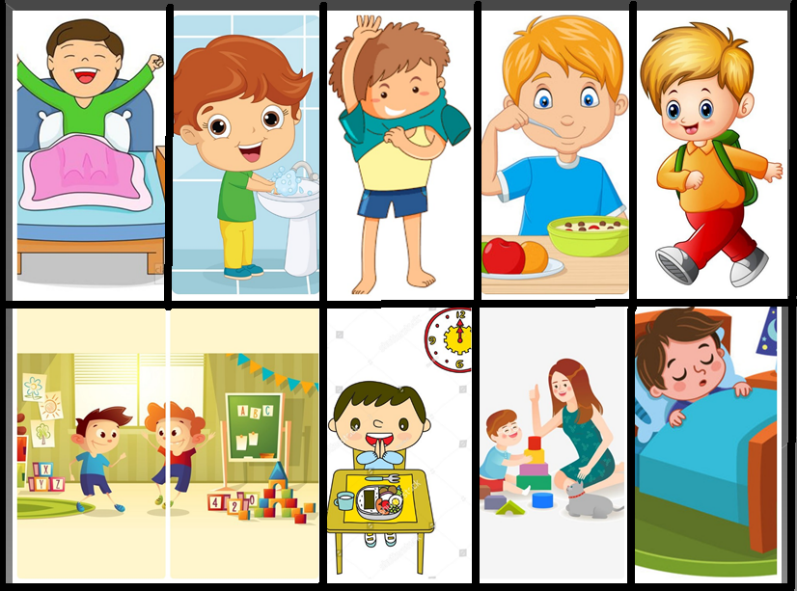       Raspored dnevih aktivnosti      Raspored dnevih aktivnosti      Raspored dnevih aktivnostiTEMA: PRIPREMA ZA ŠKOLUTEMA: PRIPREMA ZA ŠKOLUTEMA: PRIPREMA ZA ŠKOLUTEMA: PRIPREMA ZA ŠKOLUOBLICI SPROVOĐENJA PROGRAMAKOKAKOKADA RADIONICA/PREDAVANJE ZA RODITELJECILJ: Upoznati roditelje s tim što je “spremnost/zrelost” djeteta za školu tj. s oblastima razvoja koje određuju djetetovu zrelosttjelesna, govorna, kognitivna I socio-emocionalna oblast. Ukazati roditeljima na značaj njihovog svjesnog i planiranog djelovanja na razvoj ovih oblasti kod djetetaZADACI: Indentifikovanje djetetovih sposobnosti, postignuća, potencijala I njegovih interesovanjaMogućnost odlaganja početka školovanja, način odlaganja (kada I ko)-komisija za usmjeravanje djece u odgovarajuće programeOsnaživanje roditelja da budu podrška djetetu sa POP u onoj mjeri koliko je potrebno (zavisno od vrste I stepena smetnje) oblikujući na taj način stepen samostalnosti djeteta.Osnaživanje roditelja da stvori podsticajnu sredinu za rad (prilagođavanje prostora sa minimumom vizuelnih stimulusa, prilagođavanja radnog stola i stolice, upotrebi pomagala i bezbjednih igračaka, didaktičkih sredstava)Ukazivanje na značaj timskog rada roditelja i vaspitača  u izradi i praćenju realizacije ciljeva IROPaStručni saradnici, vaspitačRadionica ili predavanje, uživo ili onlineSeptembar/oktobarŠTAMPANI MATERIJAL –u vidu flajer:-prilagođavanje prostora-prilagođavanje opreme- didaktička sredstva, materijali i pribor za radTim, Uprava, stručni saradnici vaspitačiDistribuirati na radionicama/predavanjima na ovu temuNapraviti jedan put tokom godineDistribucija na radionicamaFlajerPrilagođavanje prostora:Roditelji, u radu sa djecom sa posebnim potrebama prilagodite prostor koji treba da bude bezbjedan I siguran za dijete; bez barijera; sa malo namještaja I bez mnogo stimulusa (faktori za ometanje pažnje)- radni stol – odgovarajuće visine, sa rubovima I oblim ivicama-stolica- sa sjedalicom od mebla, sa rukohvatima I po potrebi sa pojasom kako bi dijete bilo sigurno da neće pastiPribor i materiJal za rad – treba da budu prilagođeni kako bi dijete uspješno učestvovalo u aktivnostima crtanja (olovke I drvene boje većeg obima ili sa držačima), slikanja (papiri većeg formata, četkice sa većim obimom drške I vakum sistemom pričvršćenim za podlogu)Materijali koji se preporučuju za rad su:sunđeriplatno različite teksture (filc, krzno, svila...)papir, kartonplastelin, tijesto, pirinač, kukuruz, vunica, čičak trakeplastika drvo folija i guma Didaktička sredstva možete sami izraditi (http://www.skolskiportal.edu.me/Lists/Novosti%20%20predkolsko%20obrazovanje/DispForm.aspx?ID=11&Source=http%3A%2F%2Fwww%2Eskolskiportal%2Eedu%2Eme%2FLists%2FNovosti%2520%2520predkolsko%2520obrazovanje%2FAllItems%2Easpx) nizaljke (kanap i makaroni)umetaljke (kartonska kutija sa prorezima različitih oblika)geometrijski oblici različitih veličina I boja od kartonamodeli voća, povrća, životinja od plastelinaupotrijebite ambalažu (plastične flaše, čaše…) za izradu muzičkih instrumenata pune ći ih pirinčem, pasuljem, kukuruzom, kamenčićima….iskoristite porodični album kako bi dijete prepoznalo i imenovalo članove uže i šire porodiceizradite komunikacijske knjige sa različitim motivima. Sve može biti i kućna radinost.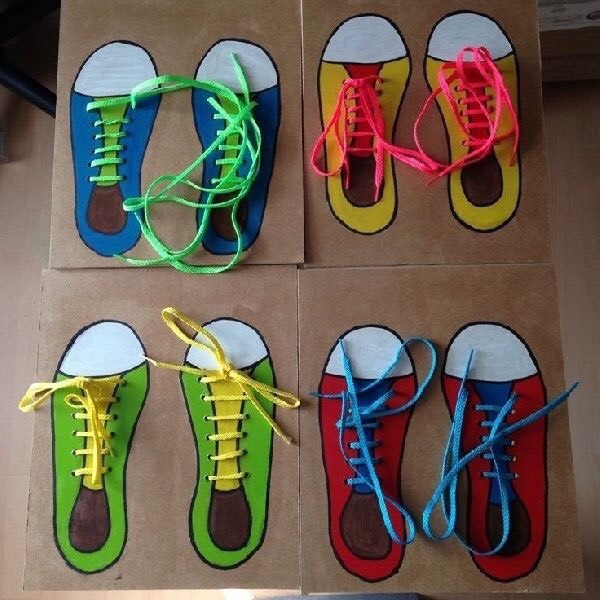 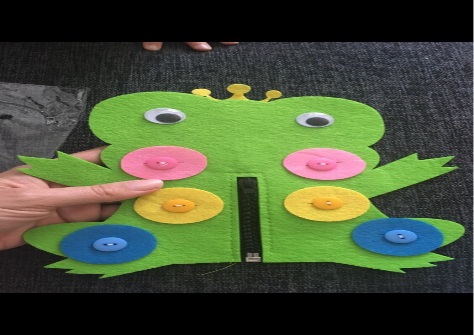 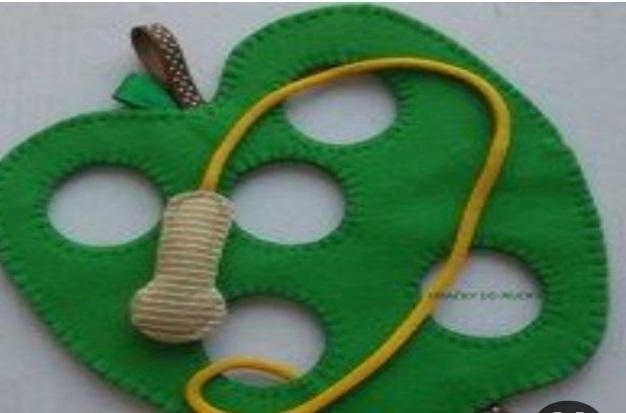 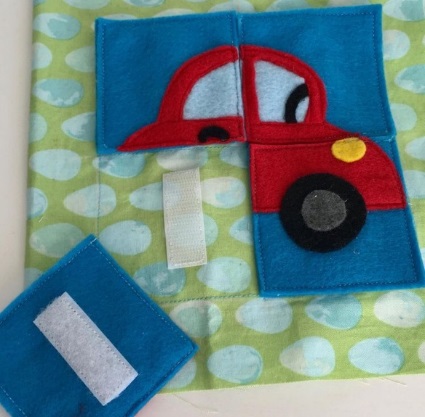 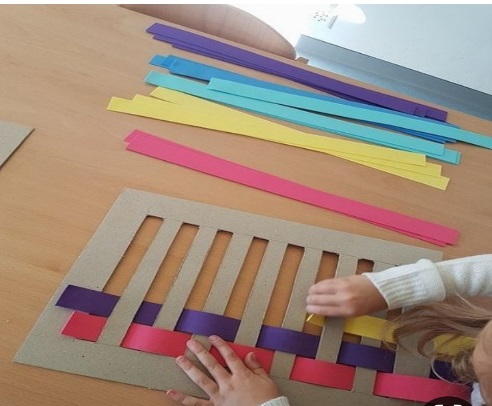 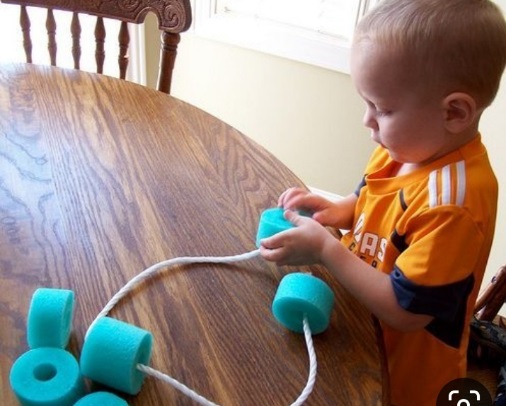 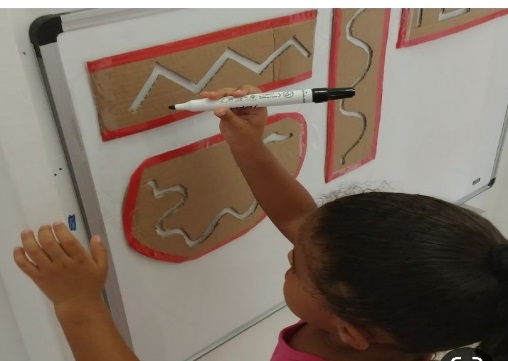 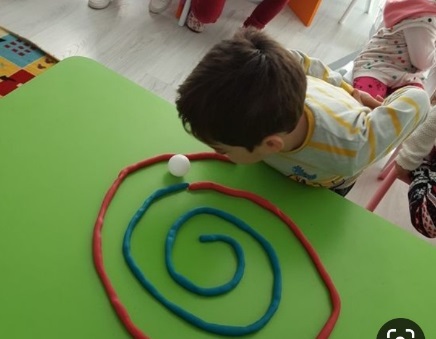 Prema interesovanju djeteta uključite ga u izradu didaktičkih sredstava uz vašu podrškuFlajerPrilagođavanje prostora:Roditelji, u radu sa djecom sa posebnim potrebama prilagodite prostor koji treba da bude bezbjedan I siguran za dijete; bez barijera; sa malo namještaja I bez mnogo stimulusa (faktori za ometanje pažnje)- radni stol – odgovarajuće visine, sa rubovima I oblim ivicama-stolica- sa sjedalicom od mebla, sa rukohvatima I po potrebi sa pojasom kako bi dijete bilo sigurno da neće pastiPribor i materiJal za rad – treba da budu prilagođeni kako bi dijete uspješno učestvovalo u aktivnostima crtanja (olovke I drvene boje većeg obima ili sa držačima), slikanja (papiri većeg formata, četkice sa većim obimom drške I vakum sistemom pričvršćenim za podlogu)Materijali koji se preporučuju za rad su:sunđeriplatno različite teksture (filc, krzno, svila...)papir, kartonplastelin, tijesto, pirinač, kukuruz, vunica, čičak trakeplastika drvo folija i guma Didaktička sredstva možete sami izraditi (http://www.skolskiportal.edu.me/Lists/Novosti%20%20predkolsko%20obrazovanje/DispForm.aspx?ID=11&Source=http%3A%2F%2Fwww%2Eskolskiportal%2Eedu%2Eme%2FLists%2FNovosti%2520%2520predkolsko%2520obrazovanje%2FAllItems%2Easpx) nizaljke (kanap i makaroni)umetaljke (kartonska kutija sa prorezima različitih oblika)geometrijski oblici različitih veličina I boja od kartonamodeli voća, povrća, životinja od plastelinaupotrijebite ambalažu (plastične flaše, čaše…) za izradu muzičkih instrumenata pune ći ih pirinčem, pasuljem, kukuruzom, kamenčićima….iskoristite porodični album kako bi dijete prepoznalo i imenovalo članove uže i šire porodiceizradite komunikacijske knjige sa različitim motivima. Sve može biti i kućna radinost.Prema interesovanju djeteta uključite ga u izradu didaktičkih sredstava uz vašu podrškuFlajerPrilagođavanje prostora:Roditelji, u radu sa djecom sa posebnim potrebama prilagodite prostor koji treba da bude bezbjedan I siguran za dijete; bez barijera; sa malo namještaja I bez mnogo stimulusa (faktori za ometanje pažnje)- radni stol – odgovarajuće visine, sa rubovima I oblim ivicama-stolica- sa sjedalicom od mebla, sa rukohvatima I po potrebi sa pojasom kako bi dijete bilo sigurno da neće pastiPribor i materiJal za rad – treba da budu prilagođeni kako bi dijete uspješno učestvovalo u aktivnostima crtanja (olovke I drvene boje većeg obima ili sa držačima), slikanja (papiri većeg formata, četkice sa većim obimom drške I vakum sistemom pričvršćenim za podlogu)Materijali koji se preporučuju za rad su:sunđeriplatno različite teksture (filc, krzno, svila...)papir, kartonplastelin, tijesto, pirinač, kukuruz, vunica, čičak trakeplastika drvo folija i guma Didaktička sredstva možete sami izraditi (http://www.skolskiportal.edu.me/Lists/Novosti%20%20predkolsko%20obrazovanje/DispForm.aspx?ID=11&Source=http%3A%2F%2Fwww%2Eskolskiportal%2Eedu%2Eme%2FLists%2FNovosti%2520%2520predkolsko%2520obrazovanje%2FAllItems%2Easpx) nizaljke (kanap i makaroni)umetaljke (kartonska kutija sa prorezima različitih oblika)geometrijski oblici različitih veličina I boja od kartonamodeli voća, povrća, životinja od plastelinaupotrijebite ambalažu (plastične flaše, čaše…) za izradu muzičkih instrumenata pune ći ih pirinčem, pasuljem, kukuruzom, kamenčićima….iskoristite porodični album kako bi dijete prepoznalo i imenovalo članove uže i šire porodiceizradite komunikacijske knjige sa različitim motivima. Sve može biti i kućna radinost.Prema interesovanju djeteta uključite ga u izradu didaktičkih sredstava uz vašu podrškuFlajerPrilagođavanje prostora:Roditelji, u radu sa djecom sa posebnim potrebama prilagodite prostor koji treba da bude bezbjedan I siguran za dijete; bez barijera; sa malo namještaja I bez mnogo stimulusa (faktori za ometanje pažnje)- radni stol – odgovarajuće visine, sa rubovima I oblim ivicama-stolica- sa sjedalicom od mebla, sa rukohvatima I po potrebi sa pojasom kako bi dijete bilo sigurno da neće pastiPribor i materiJal za rad – treba da budu prilagođeni kako bi dijete uspješno učestvovalo u aktivnostima crtanja (olovke I drvene boje većeg obima ili sa držačima), slikanja (papiri većeg formata, četkice sa većim obimom drške I vakum sistemom pričvršćenim za podlogu)Materijali koji se preporučuju za rad su:sunđeriplatno različite teksture (filc, krzno, svila...)papir, kartonplastelin, tijesto, pirinač, kukuruz, vunica, čičak trakeplastika drvo folija i guma Didaktička sredstva možete sami izraditi (http://www.skolskiportal.edu.me/Lists/Novosti%20%20predkolsko%20obrazovanje/DispForm.aspx?ID=11&Source=http%3A%2F%2Fwww%2Eskolskiportal%2Eedu%2Eme%2FLists%2FNovosti%2520%2520predkolsko%2520obrazovanje%2FAllItems%2Easpx) nizaljke (kanap i makaroni)umetaljke (kartonska kutija sa prorezima različitih oblika)geometrijski oblici različitih veličina I boja od kartonamodeli voća, povrća, životinja od plastelinaupotrijebite ambalažu (plastične flaše, čaše…) za izradu muzičkih instrumenata pune ći ih pirinčem, pasuljem, kukuruzom, kamenčićima….iskoristite porodični album kako bi dijete prepoznalo i imenovalo članove uže i šire porodiceizradite komunikacijske knjige sa različitim motivima. Sve može biti i kućna radinost.Prema interesovanju djeteta uključite ga u izradu didaktičkih sredstava uz vašu podršku